Общество с ограниченной ответственностью «ВЕЛЕС»Заказчик: Администрация муниципального образования Юрьев-ПольскийрайонВнесение изменений в текстовую и графическую части схемы территориального планирования Юрьев-Польского муниципального района в области автомобильных дорог и в области газификацииМАТЕРИАЛЫ ПО ОБОСНОВАНИЮПояснительная записка (внесение изменений)Генеральный директор	Я.А. Мелентьеваг. Юрьев-Польский 2022 г.ОглавлениеВведение…	3Внесение	изменений	в	текстовую часть схемы территориального планирования Юрьев-Польского муниципального района…	7ВведениеПроект внесения изменений в схему территориального планирования (далее СТП) Юрьев-Польского района Владимирской области подготовлен на основании муниципального контракта №21А от 07.10.2022.Проект изменений подготовлен ООО «ВЕЛЕС» с использованием следующей нормативно-правовой базы:Градостроительный кодекс РФ;Федеральный закон от 08.11.2007 № 257 «Об автомобильных дорогах и дорожной деятельности в Российской Федерации»;Федеральный закон от 06.10.2003 №131-ФЗ «Об общих принципах организации местного самоуправления в Российской Федерации»;Приказ Минэкономразвития России от 09.01.2018 № 10 «Об утверждении Требований к описанию и отображению в документах территориального планирования объектов федерального значения, объектов регионального значения, объектов местного значения и о признании утратившим силу приказа Минэкономразвития России от 7 декабря 2016 г. №793»;Закон Владимирской области от 13.07.2004 №65-03 «О регулировании градостроительной деятельности на территории Владимирской области»;Схема территориального планирования Российской Федерации;Схема территориального планирования Владимирской области;Схема территориального планирования Юрьев-Польского район;Решение Совета народных депутатов муниципального образования Юрьев-Польский район от 26.08.2015 №60 «Об одобрении стратегии муниципального образования Юрьев- Польский район на период 2015- 2030 годы»;Распоряжение Губернатора Владимирской области от 20.03.2017№ 33-рг «Об утверждении Программы газификации жилищно-коммунального хозяйства, промышленных и иных организаций Владимирской области на 2021 - 2025 годы»;Приказ Минэкономразвития России от 17.06.2021 № 349 «Об утверждении требований к структуре и форматам информации, предусмотренной частью 2 статьи 57.1 Градостроительного кодекса Российской Федерации, составляющей информационный ресурс федеральной государственной информационной системы территориального планирования»Иные нормативные правовые федеральные и региональные акты. Основанием для подготовки проекта является:Актуализация схемы территориального планирования Юрьев- Польского района в соответствие со схемой территориального планирования Российской Федерации, схемой территориального планирования Владимирской области. Внесение изменений в положение о территориальном планировании и материалы по обоснованию схемы территориального, актуализация сведений ранее выполненной на территории Юрьев-Польского муниципального района градостроительной и проектной документации, сведений о планируемом размещении объектов регионального и местного значения в соответствии с программами социально-экономического развития Владимирской области, областными долгосрочными целевыми программами, программами социально-экономического развития Юрьев-Польского района, в части размещения объектов регионального и местного значения, относящихся к следующим областям:− Электро и газоснабжение поселений;− Автомобильные дороги регионального и местного значения вне границ населенных пунктов в границах муниципального района;Актуализация карты планируемого размещения объектов транспортно- коммунальной инфраструктуры регионального и местного значения.Изменения вносятся в текстовую и графическую часть утвержденной схемы территориального планирования Юрьев-Польского района, выполненную ООО «Проектный институт «ДСК-Проект» в соответствии с муниципальным контрактом № 14 от 26 декабря 2008 года, с учетом последующих изменений, разработанных и утвержденных в установленном порядке.	Графические материалы проекта внесения изменений в схему территориального планирования Юрьев-Польского района:карта объекты транспортно-инженерной инфраструктуры актуализирована в области автомобильных дорог и в области газификации.В проекте изменений схемы территориального планирования Юрьев-Польского района сохранены этапы проектирования действующей СТП района:II этап (расчетный срок)	2030г.По истечению срока реализации схемы территориального планирования Юрьев-Польского района в 2030 г. предлагается в полном объеме актуализировать схему территориального планирования Юрьев- Польского района.	В соответствии со Схемой территориального планирования Владимирской области, утвержденной постановлением Губернатора Владимирской области от 20.01.2012 №41 (с изм. от 30.12.2019 №972) на территории муниципального образования Юрьев-Польский район предусмотренные к строительству объекты регионального значения в области здравоохранения: ФАПы в населенных пунктах: с. Авдотьино, м. Лучки,                    с. Чеково, с. Сорогужино, с. Каменка, с. Хвойный, с. Кучки, с. Сосновый Бор и пристройка к поликлинике г. Юрьев-Польского построены и введены в эксплуатацию.	Предусмотренный к размещению объект регионального значения в области энергетики (в части газоснабжения): Газопровод межпоселковый д. Гольяж –д. Прокудино -  с. Новое – с. Давыдовское – с. Ильинское – п. Золотуха – п. Красная Гора – д. Красный  Ручей – д. Обухово – с. Алексино -  д. Малое Братцево Кольчугинского района с отводом на с. Большепетровское Юрьев-Польского района построен и введен в эксплуатацию. Внесение изменений в текстовую часть схемы территориального планирования Юрьев-Польского района области в области автомобильных дорог и в области газификацииРаздел 10.1. Автомобильные дороги изложить в следующей редакции:10.1. Автомобильные дороги	Дорожно-транспортная сеть муниципального образования Юрьев- Польский район представлена дорогами общего пользования регионального, межмуниципального и местного значения. Юрьев-Польский района имеет достаточно разветвленную сеть автомобильных дорог. На его территории находится 112 автомобильных дорог вне границ населенных пунктов:53 автомобильные дороги регионального или межмуниципального значения (приложение №1) – 338,606км;59 автомобильных дорог местного значения (приложение №2) – 155,964км:1 МО горд Юрьев-Польский – 0,47км;13 МО Небыловское (сельское поселение) – 53,88км;15 МО Симское (сельское поселение) – 55,47км;23 МО Красносельское (сельское поселение) – 46,144км.Сеть автомобильных дорог района составляет 494,57 км и складывается из автомобильных дорог регионального и межмуниципального значения протяженностью 338,606 км и автомобильных дорог местного значения – 155,964 км.	Согласно внесению изменений в схему территориального планирования Владимирской области утвержденным постановлением администрации Владимирской области № 972 от 30.12.2019г. «Об утверждении изменений в схему территориального планирования Владимирской области» на территории Юрьев-Польского района планируется реконструкция одной и строительство трех автомобильных дорог регионального значения (таблица №1)В муниципальном образовании Юрьев-Польский район в сфере дорожного хозяйства действуют следующие муниципальные программы:- муниципальная программа «Повышение безопасности дорожного движения на территории муниципального образования город Юрьев- Польский на 2021-2023 годы», утвержденная постановлением администрации муниципального образования Юрьев-Польского района от 29.02.2020 № 692. Целью программы является сокращение случаев совершения дорожно-транспортных происшествий на территории города Юрьев-Польский. Задачами программы выступают: предупреждение опасного поведения участников дорожного движения и профилактика дорожно-транспортных происшествий; повышение уровня безопасности дорожной сети и дорожной инфраструктуры; совершенствование организации движения транспорта и пешеходов. На конец расчетного периода ожидается сокращение количества лиц, погибших и пострадавших в результате дорожно-транспортных происшествий, в том числе детей, а также снижение количества дорожно-транспортных происшествий с пострадавшими;- также, на территории муниципального образования Юрьев-польский район продолжает действовать муниципальная программа «Развитие сети автомобильных дорог общего пользования местного значения муниципального образования Юрьев – Польский район на 2017-2021 годы», утвержденная постановлением администрации муниципального образования Юрьев-Польский район от 17.10.2016 №1206. Данная программа включает в себя следующие мероприятия:ремонт и содержание сети автомобильных дорог;проектирование и реконструкция автомобильных дорог местного значения;софинансирование на финансовое обеспечение дорожной деятельности;разработка комплексной схемы организации дорожного движения для Юрьев-Польского района и проектов организации дорожного движения для каждого сельского поселения, входящего в состав муниципального района;строительство мостов в муниципальном образовании Юрьев- Польский район;- разработка исходно-разрешительной документации, предпроектных изысканий, проектирование строительства моста в м. Лучки Юрьев- Польского района.Кроме того, в муниципальном образовании постановлением администрации муниципального образования Юрьев – Польский район от 04.08.2020 №729 утверждена Программа профилактики нарушений обязательных требований в сфере муниципального дорожного контроля за сохранностью автомобильных дорог общего пользования местного значения муниципального образования Юрьев – Польский район в 2021 году.В целях формирования комплексных решений об организации дорожного движения на территории муниципального образования Юрьев-Польский район, реализации долгосрочных стратегических направлений обеспечения эффективности организации дорожного движения и совершенствования деятельности в области организации дорожного движения утверждена комплексная схема организации дорожного движения для территории муниципального образования Юрьев-Польский район Владимирской области.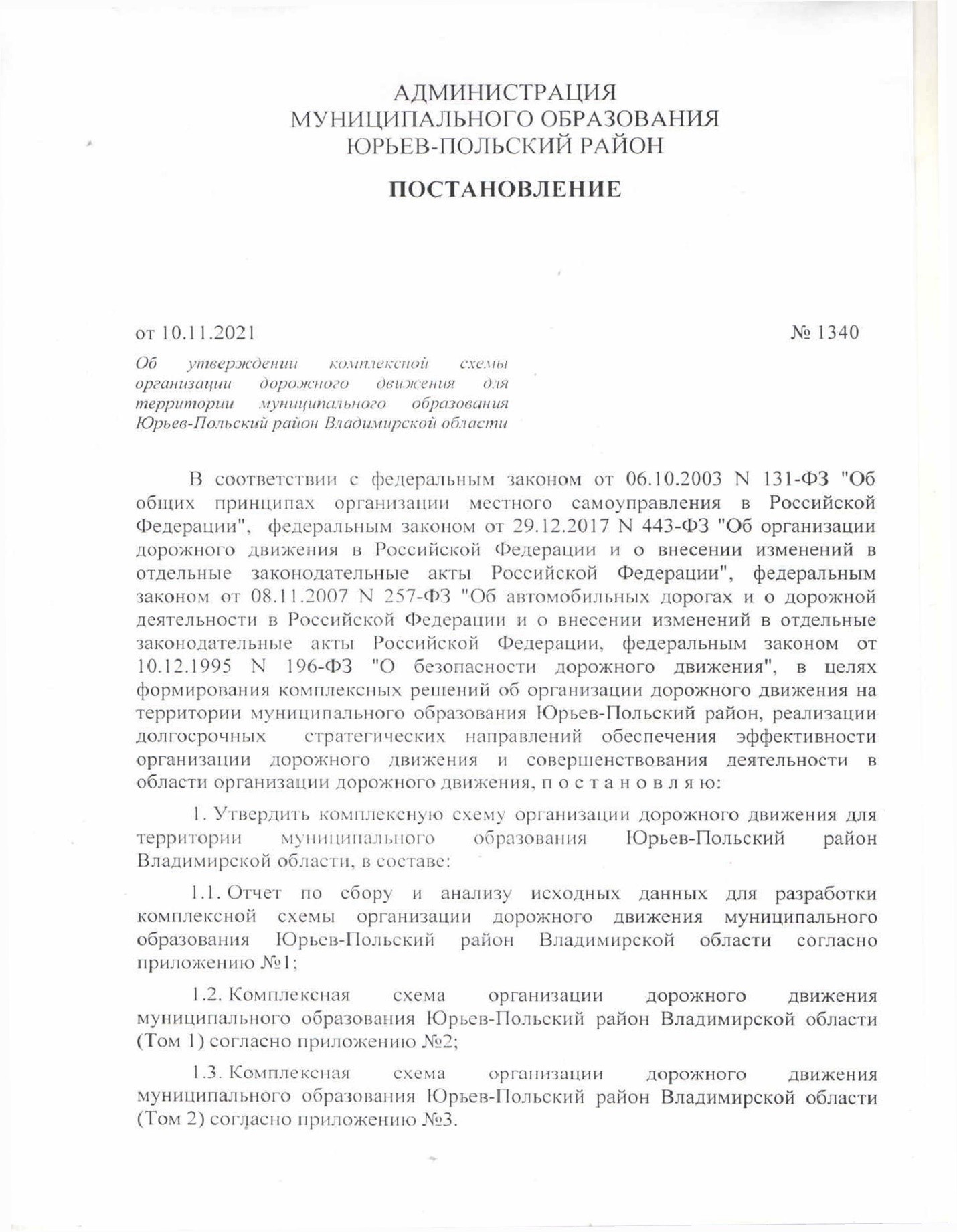 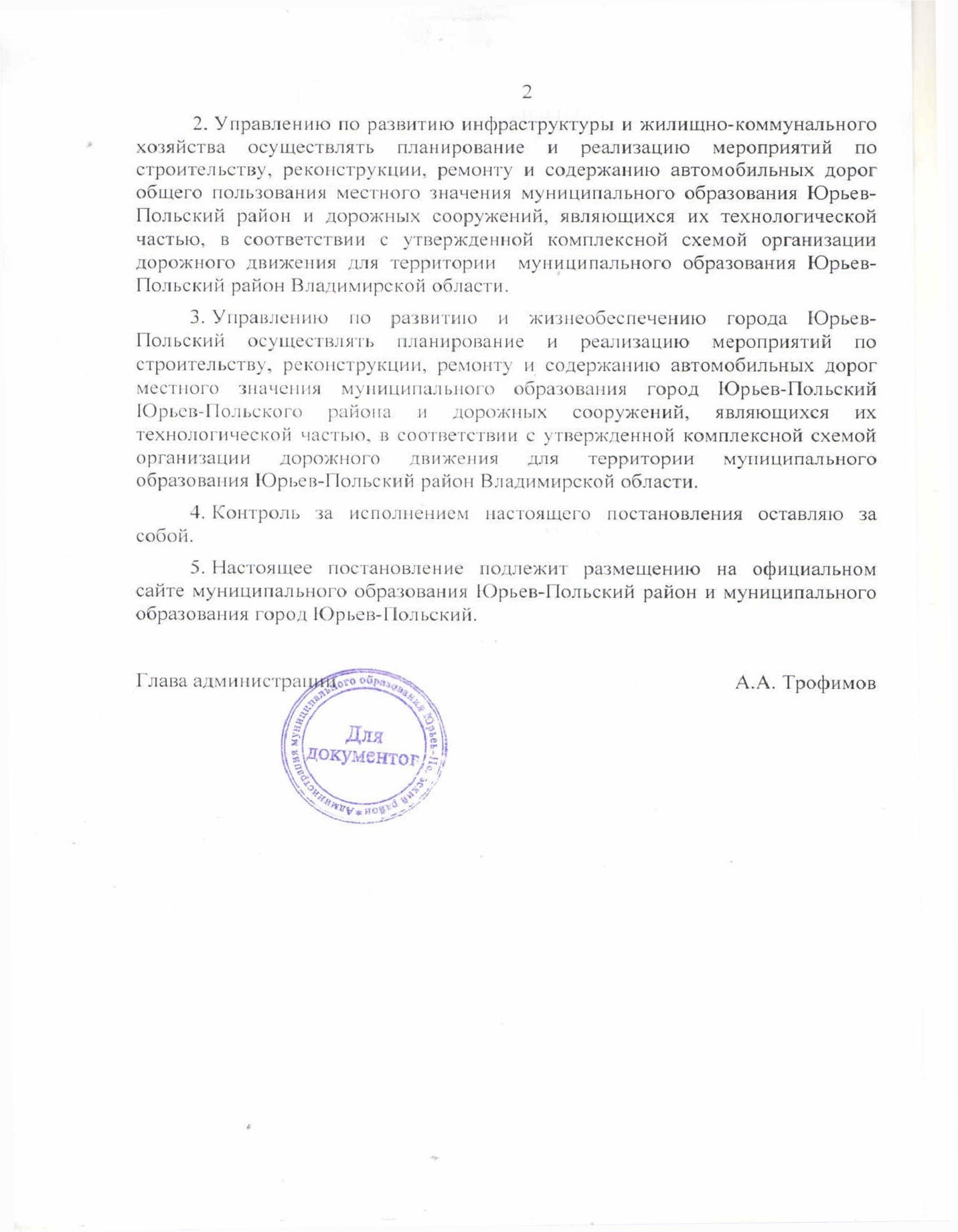 Приложение №1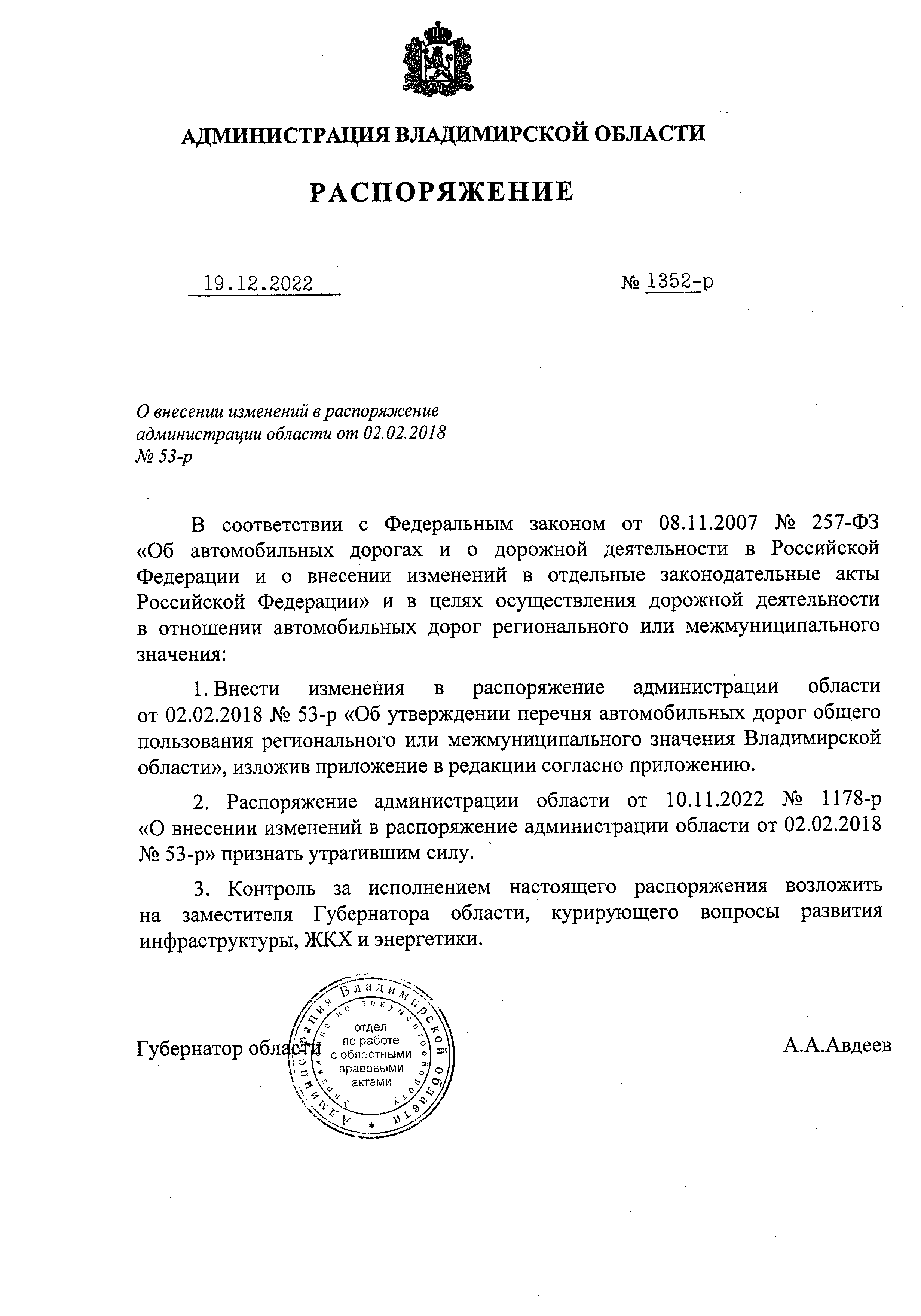 Перечень автомобильных дорог и их характеристикаТаблица В.1 - Перечень автодорог регионального и межмуниципального значения общего пользованияПриложение №2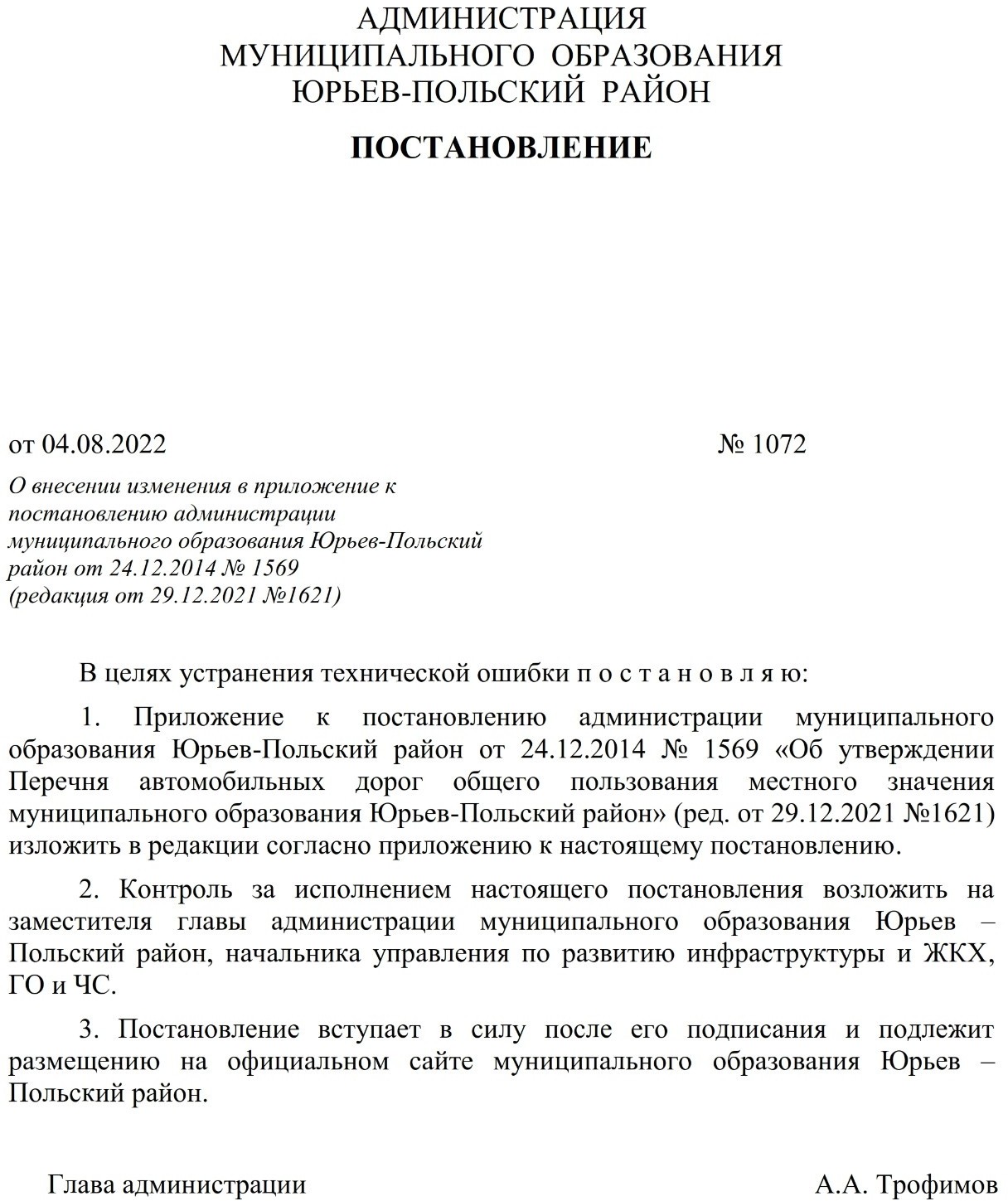 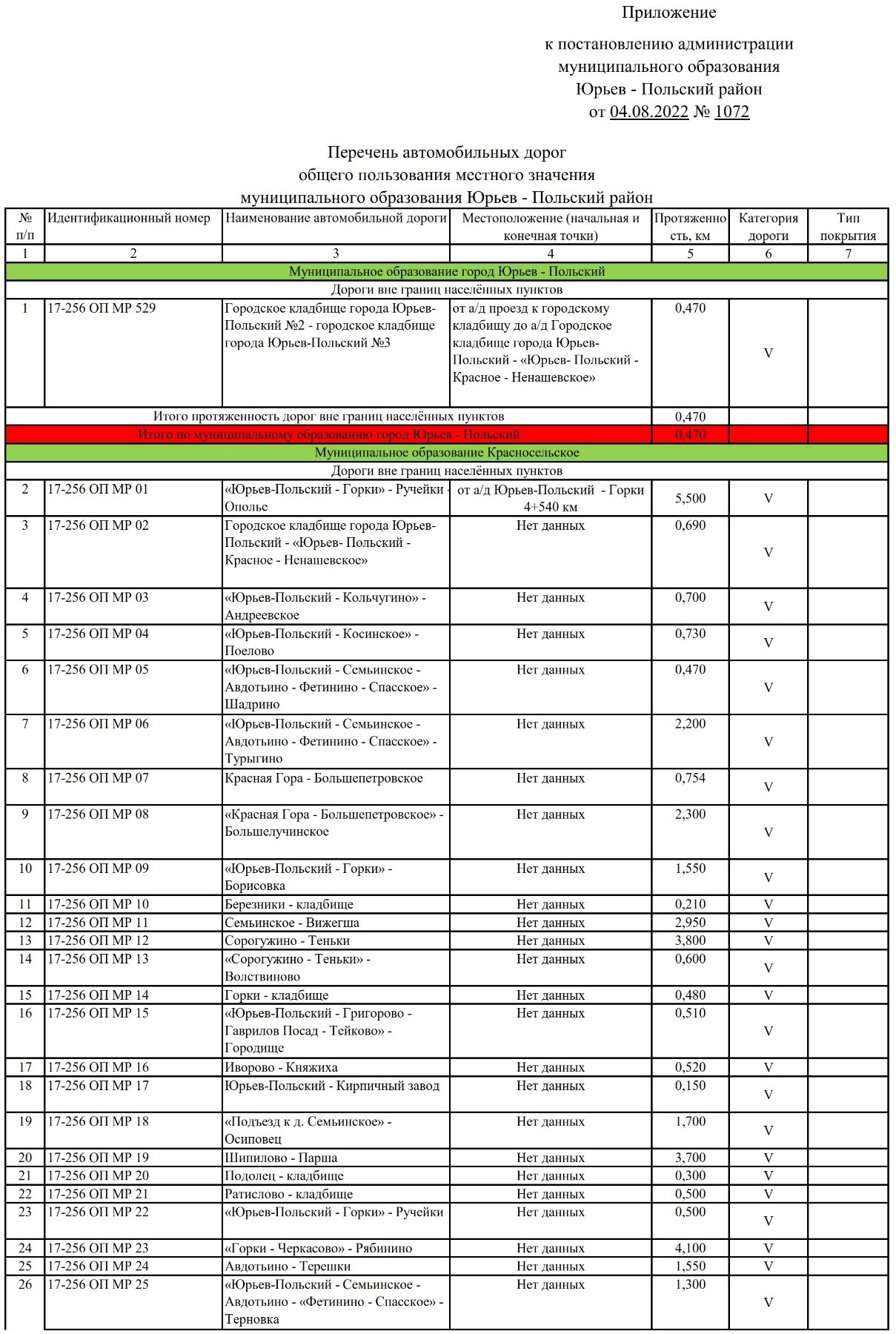 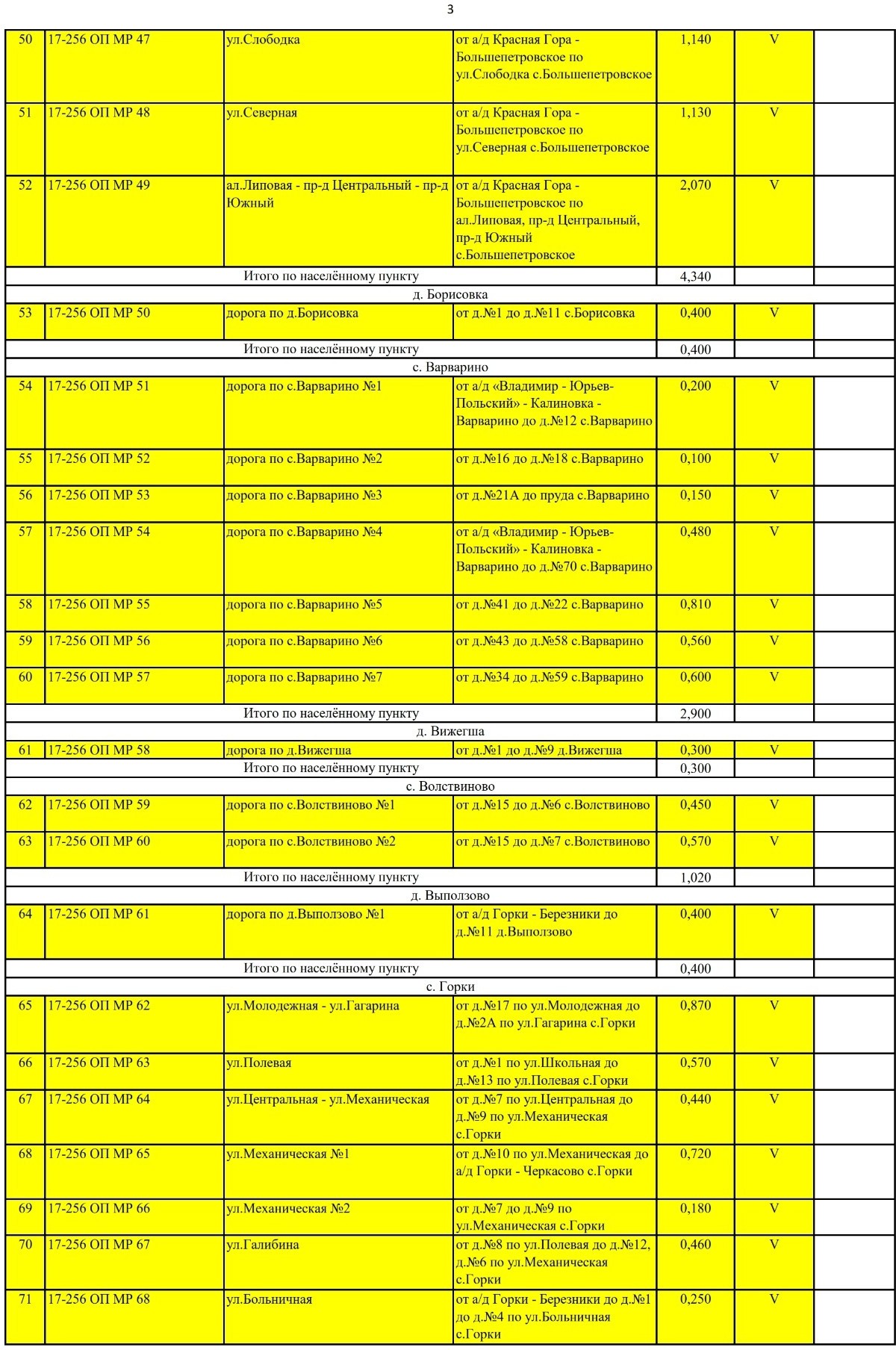 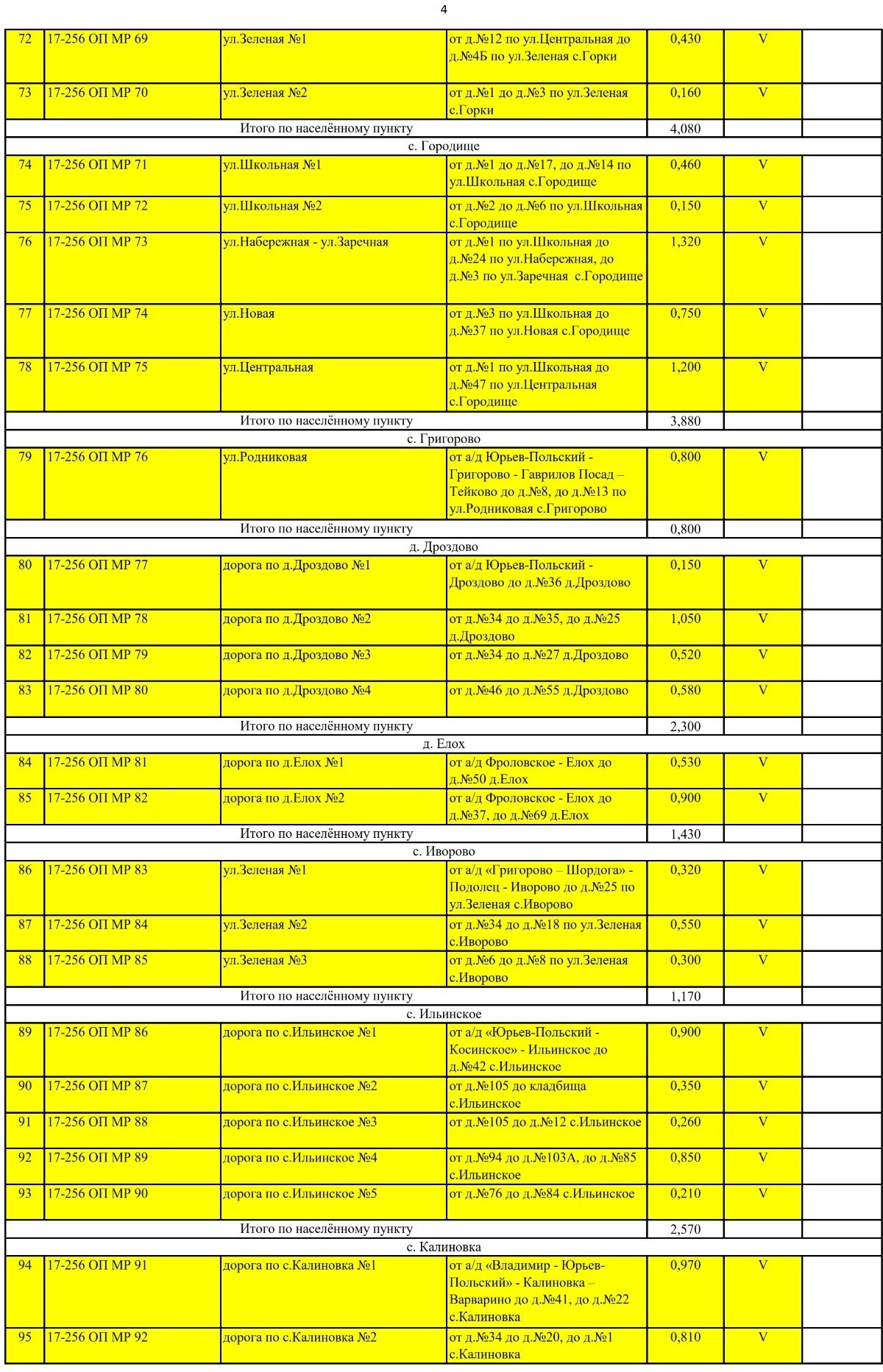 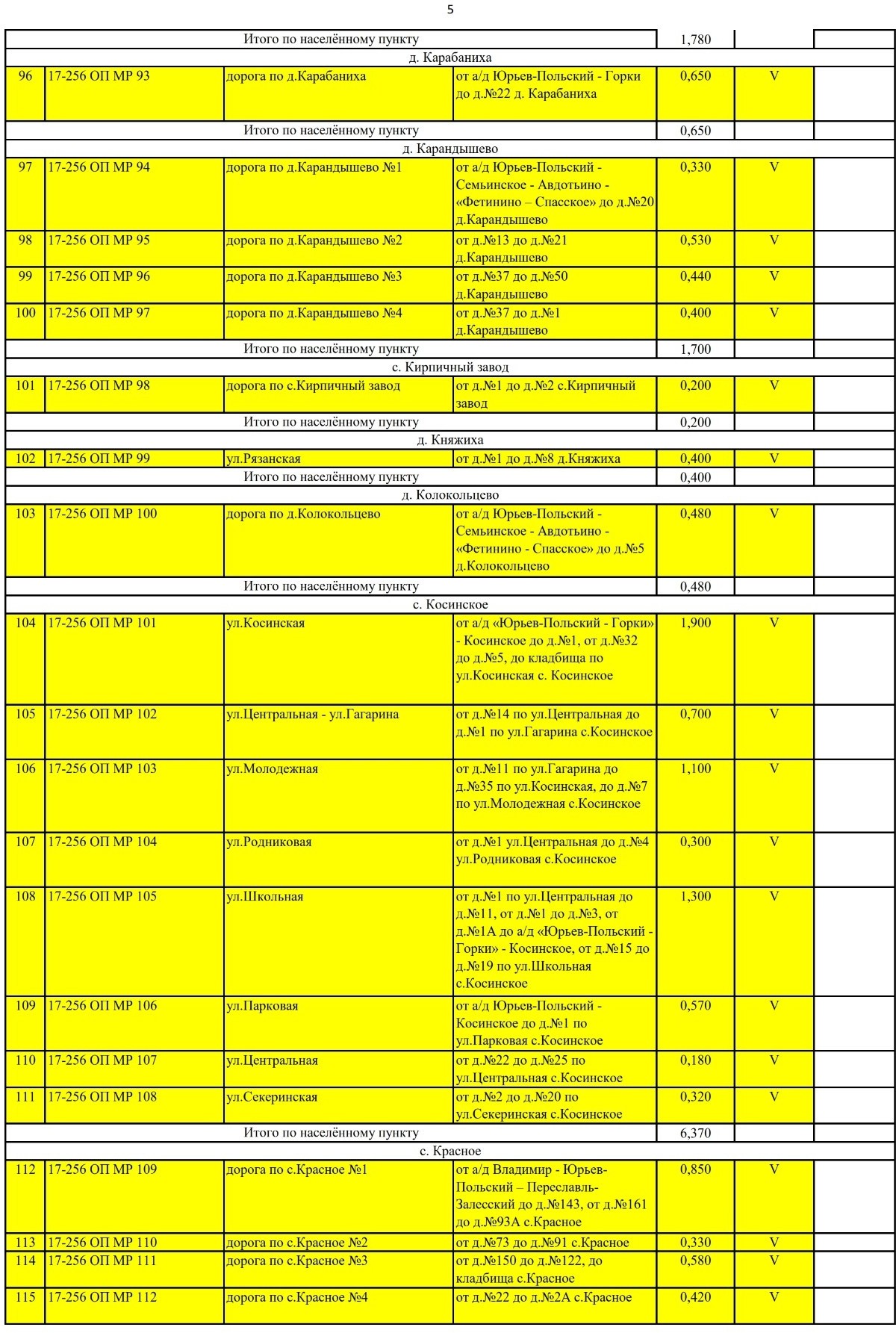 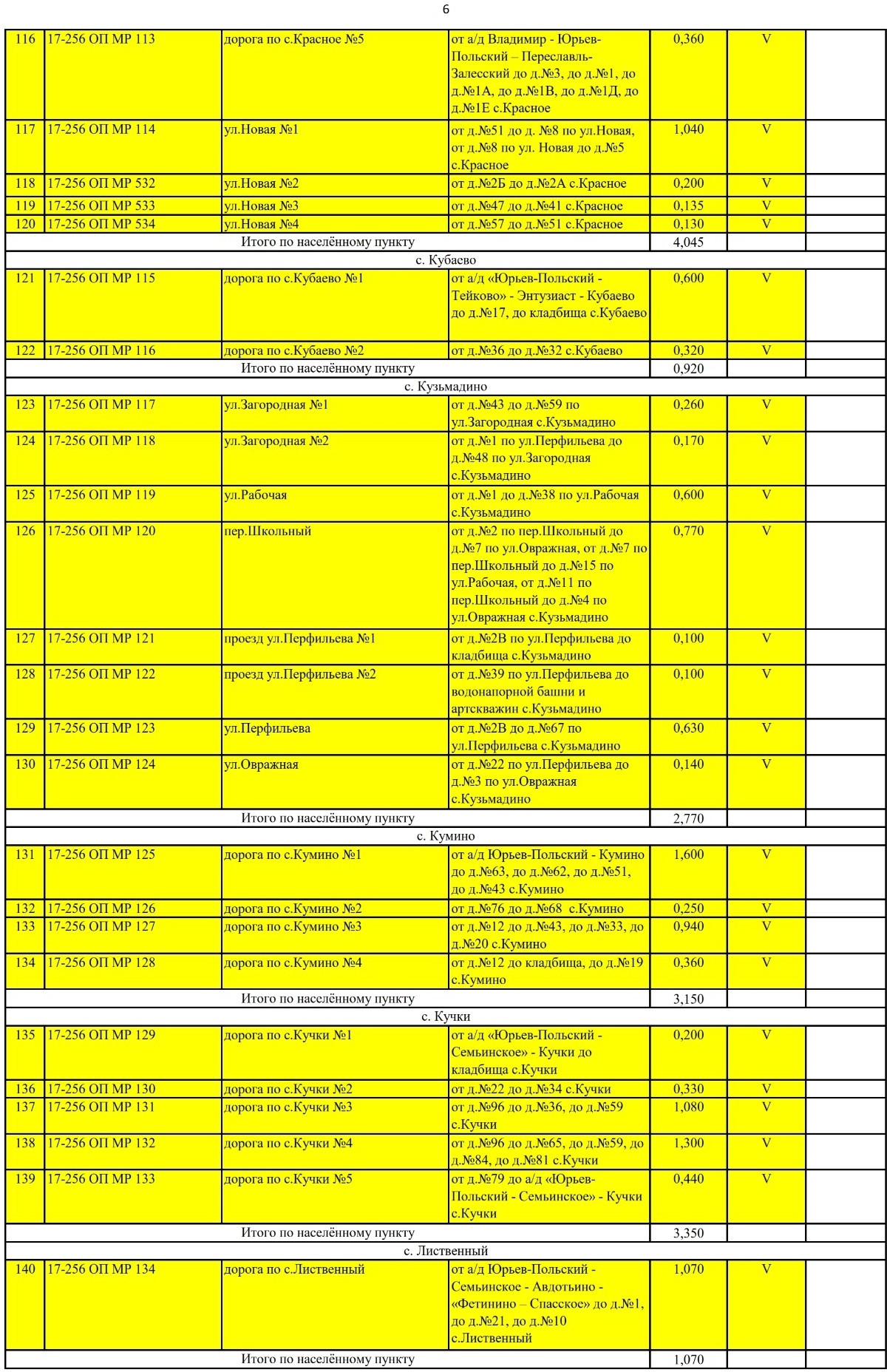 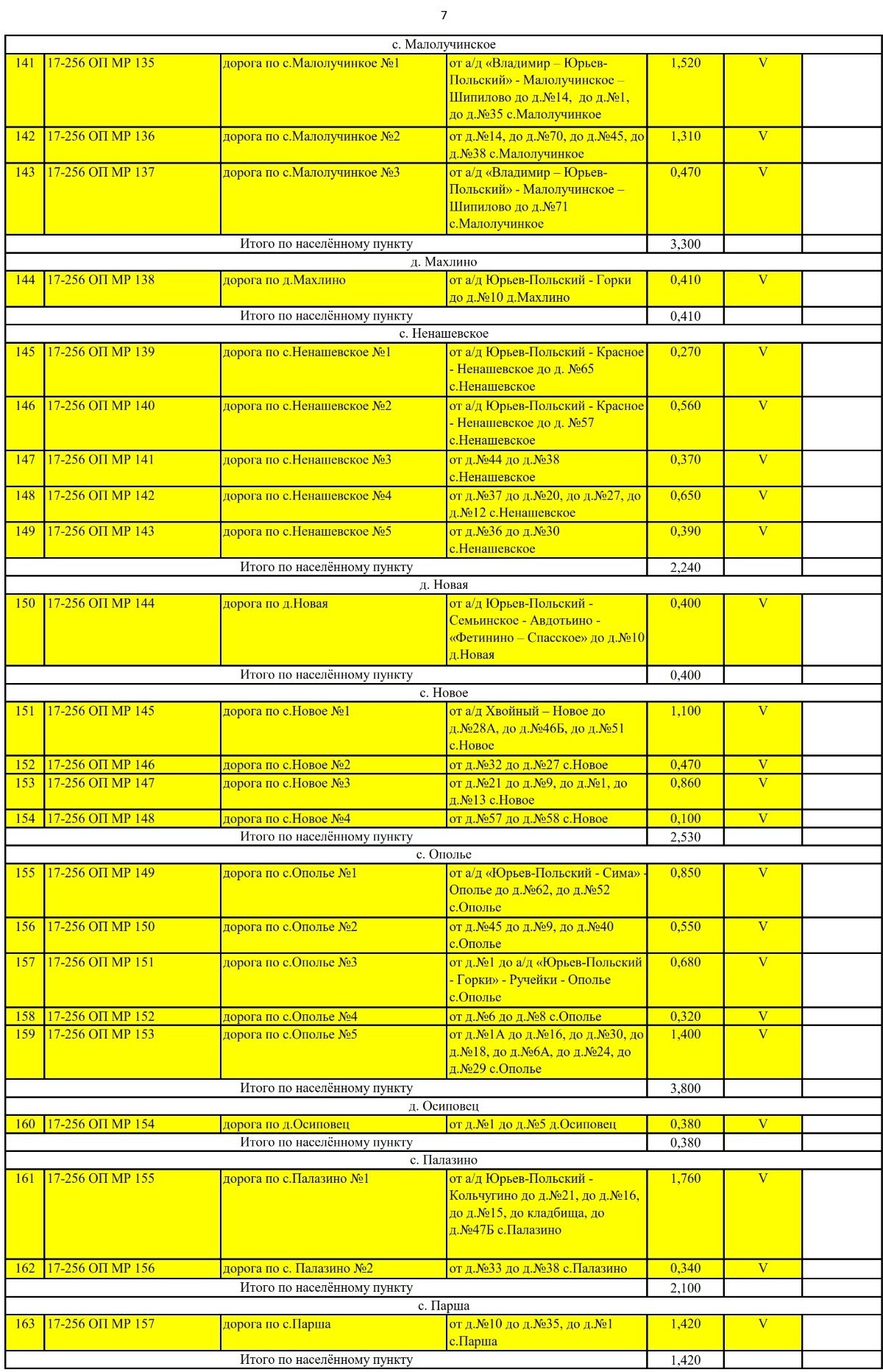 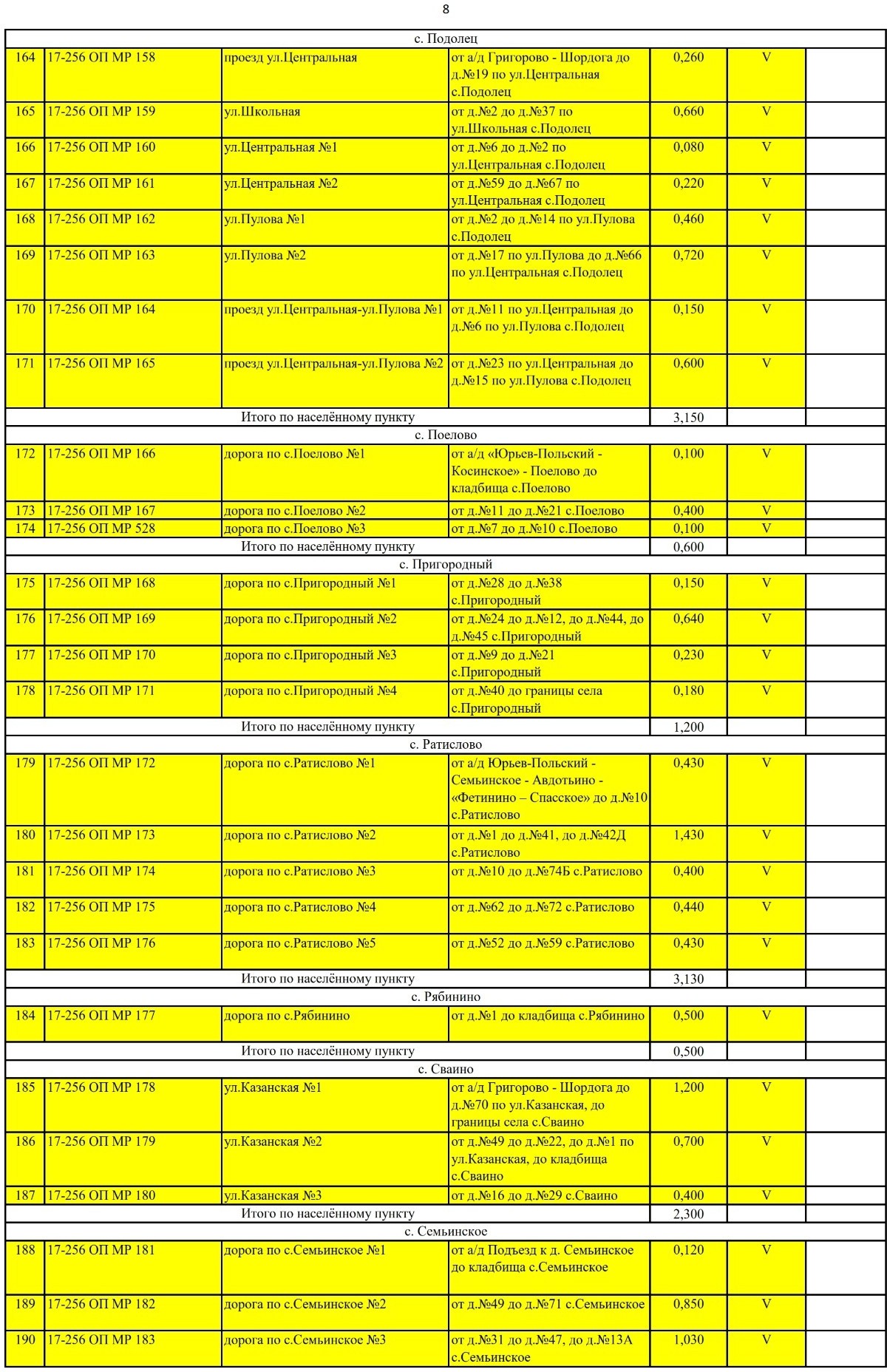 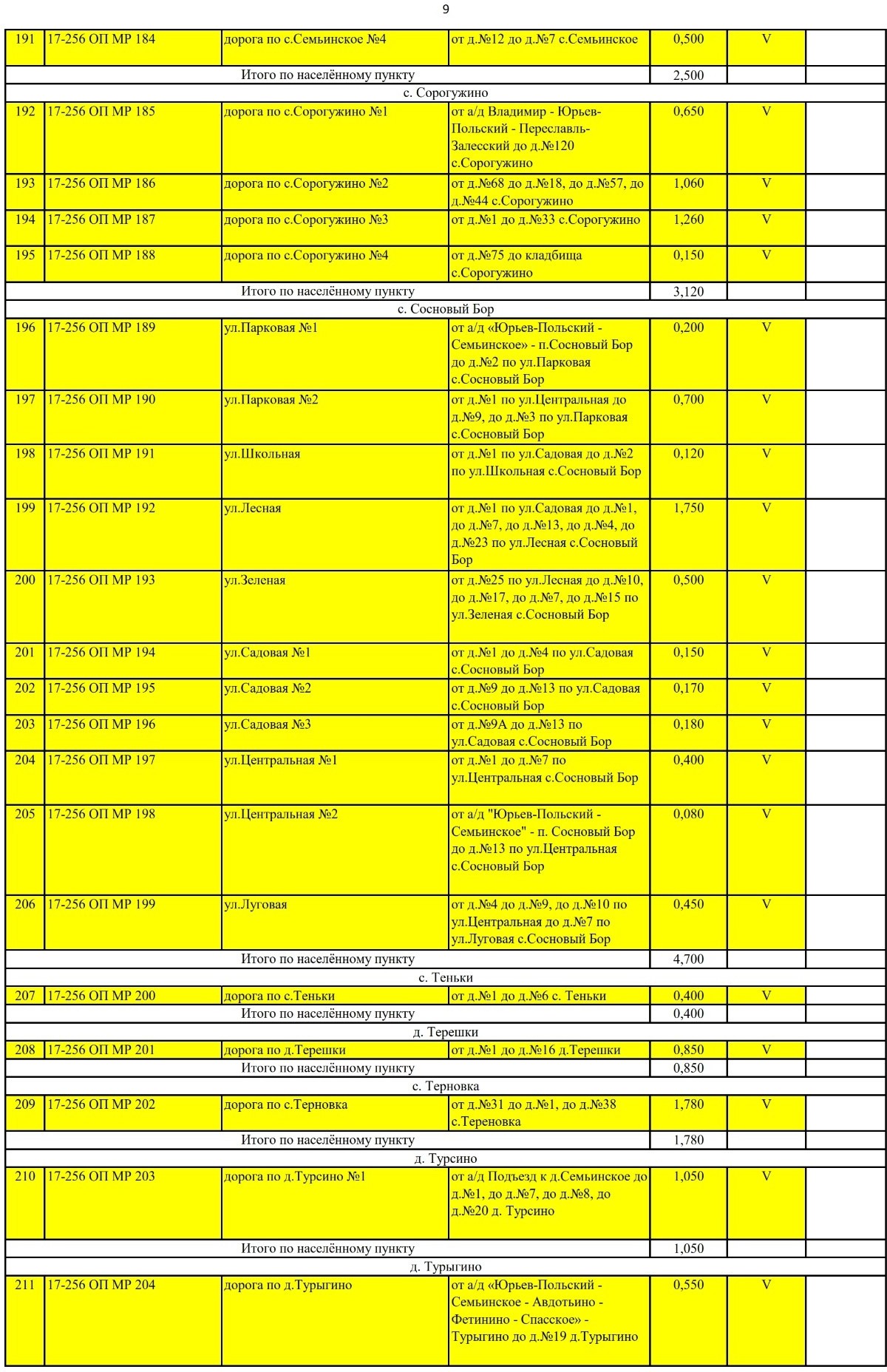 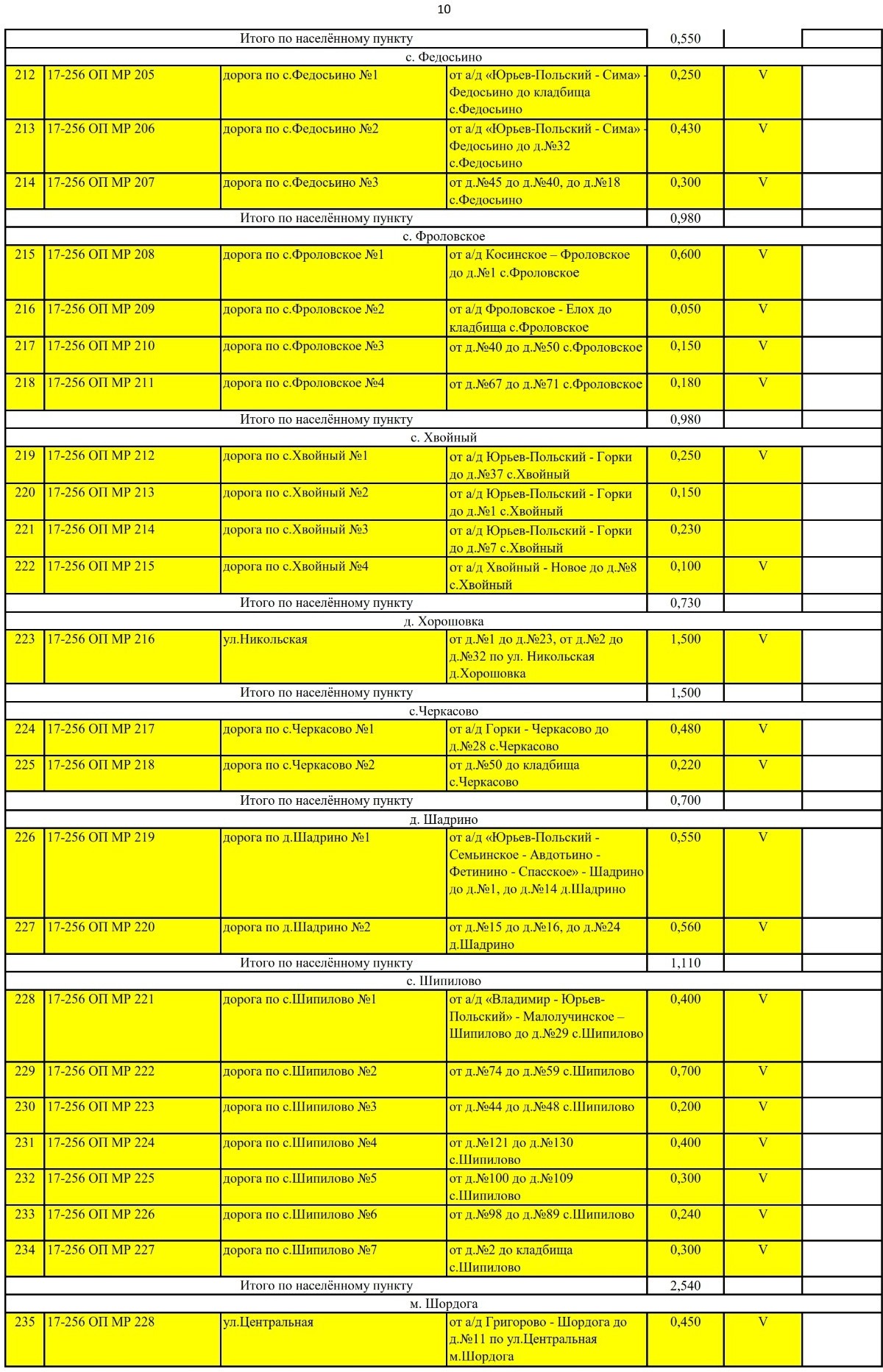 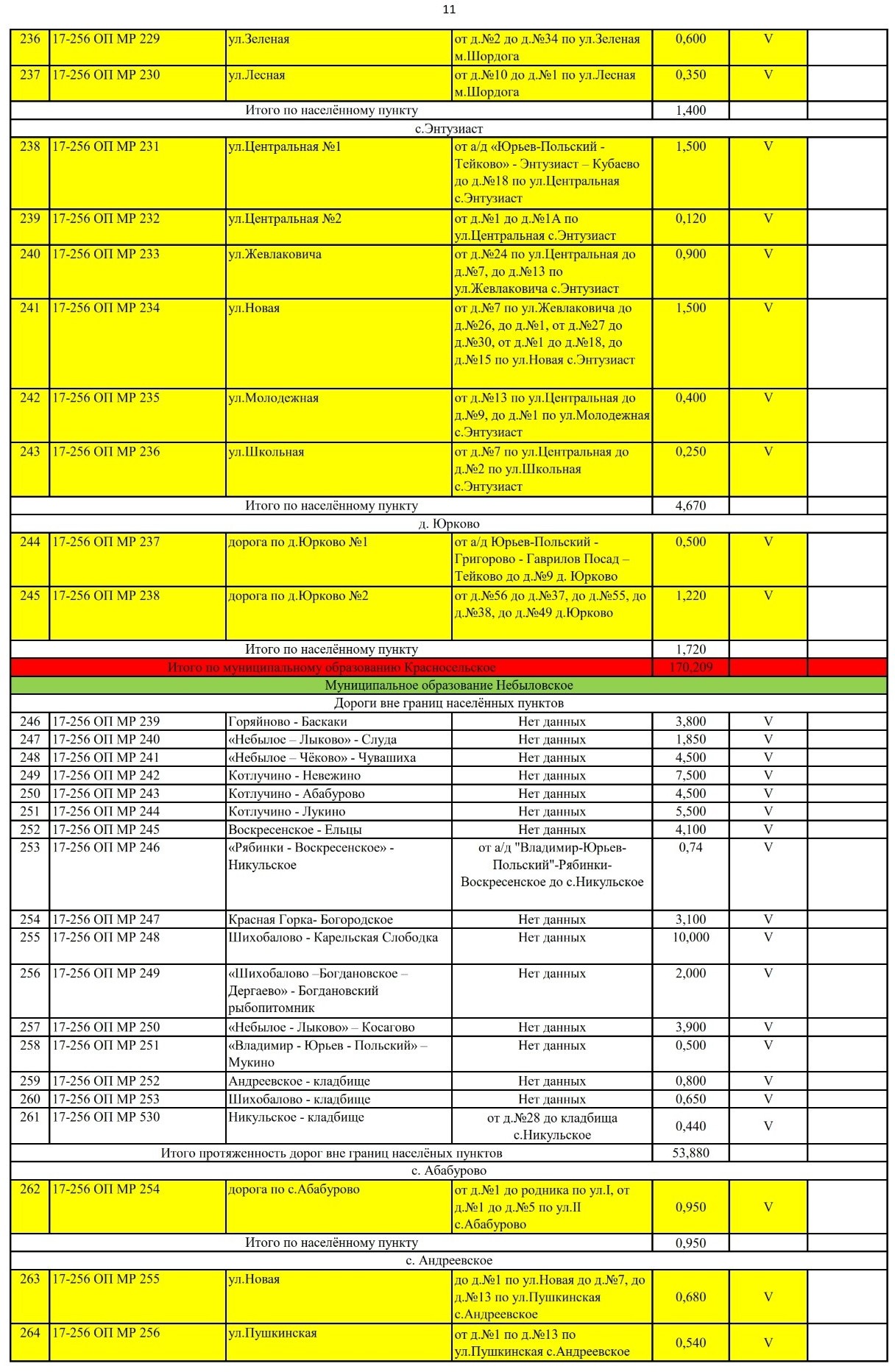 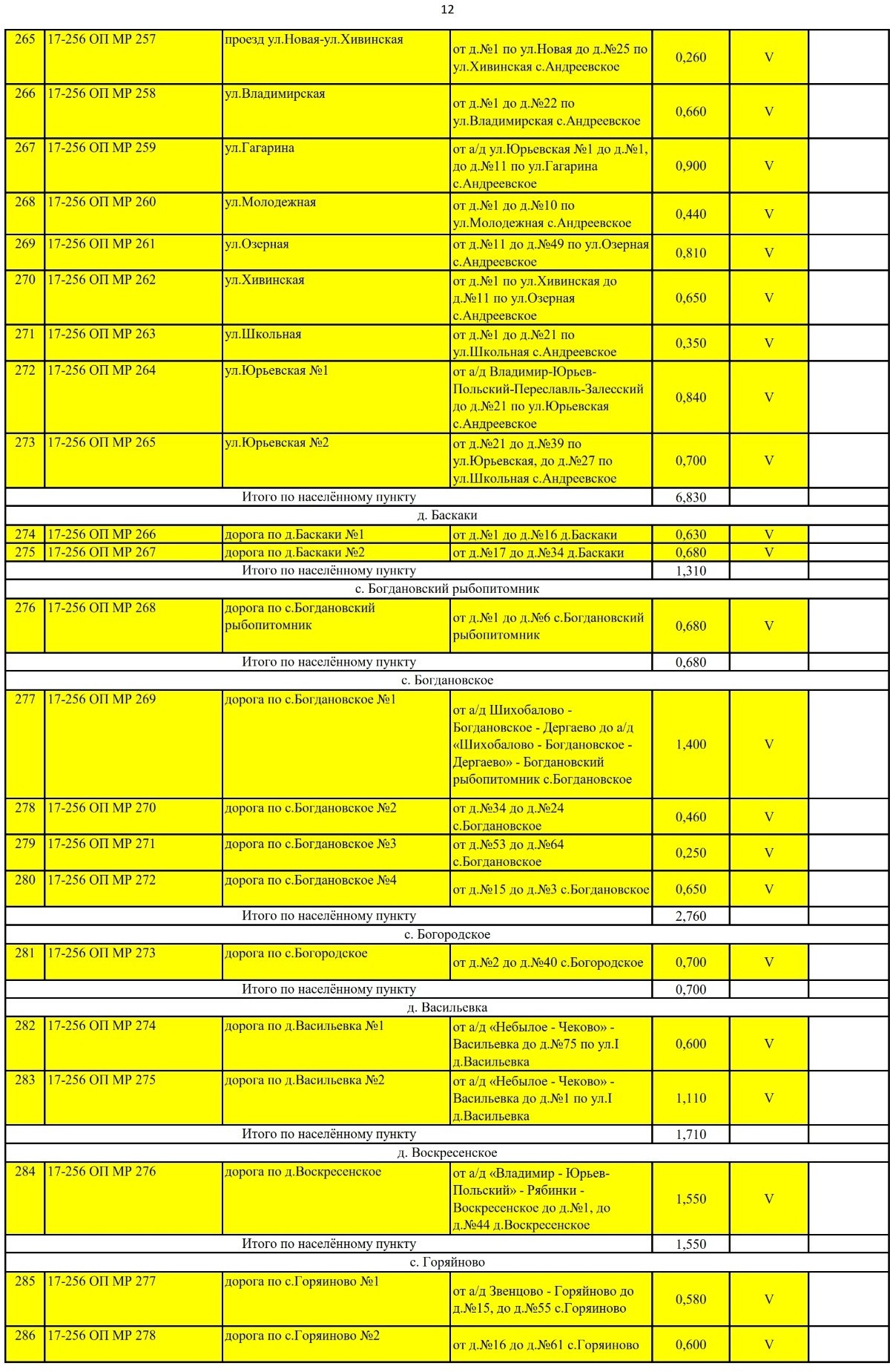 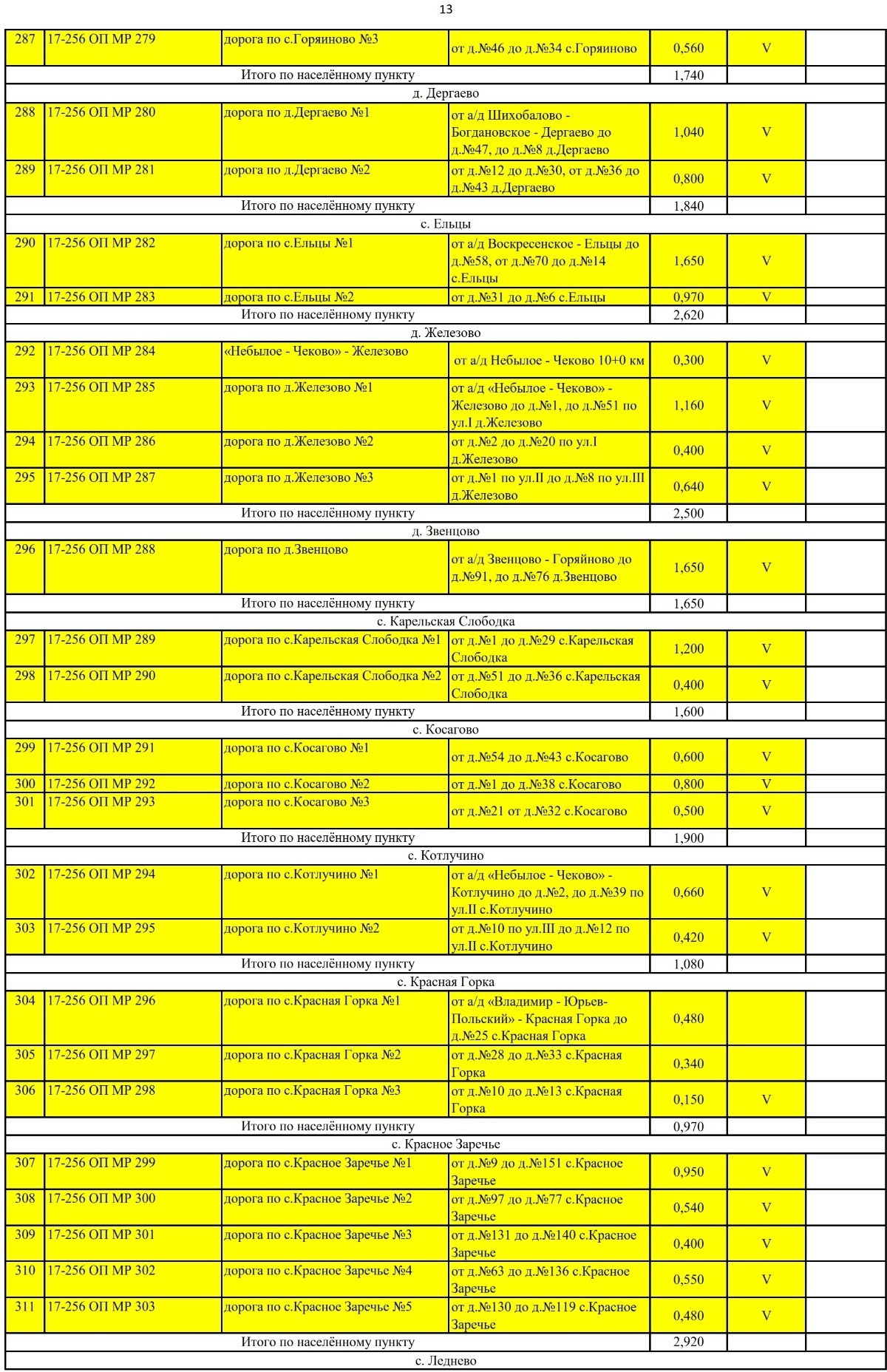 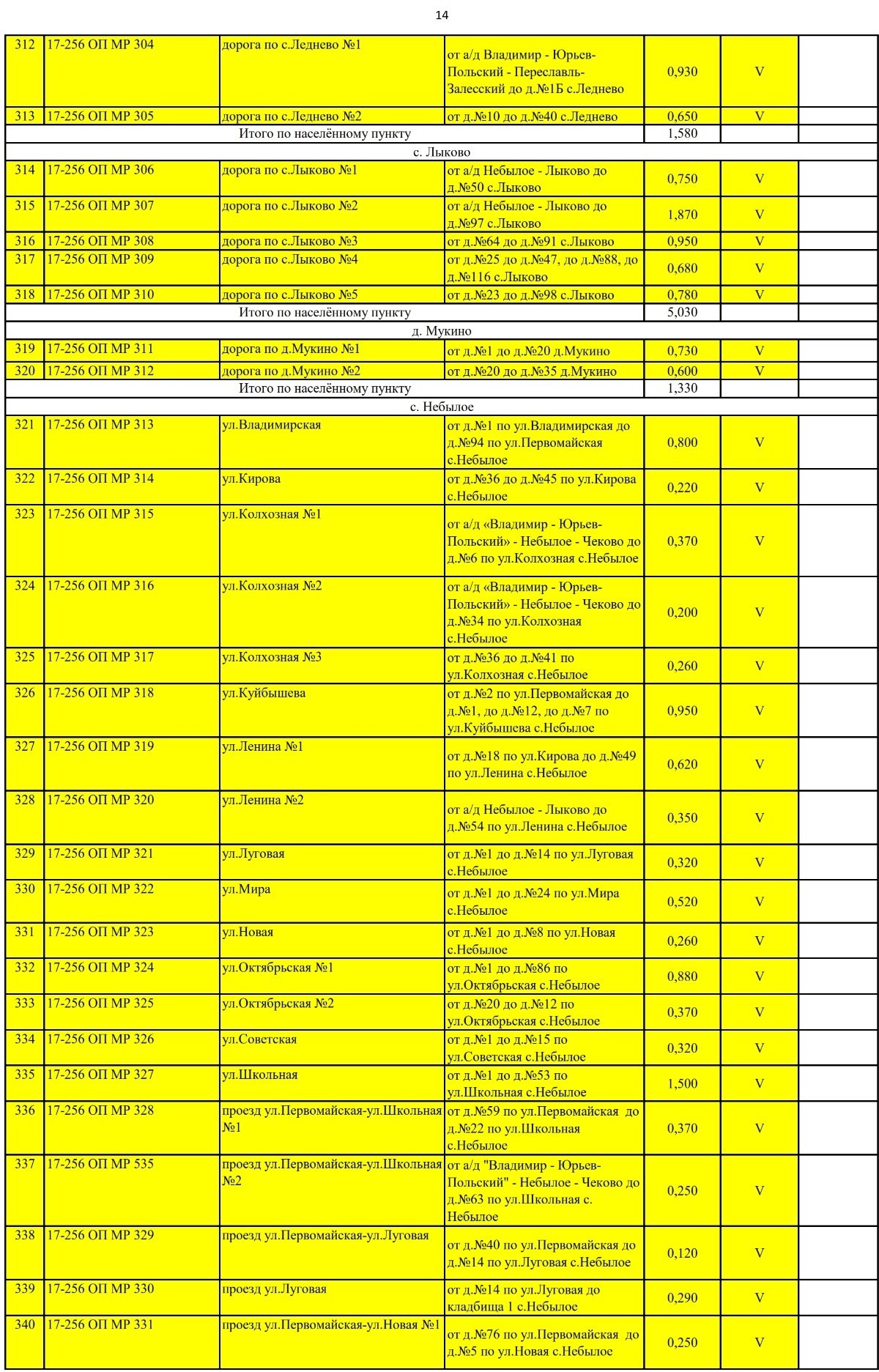 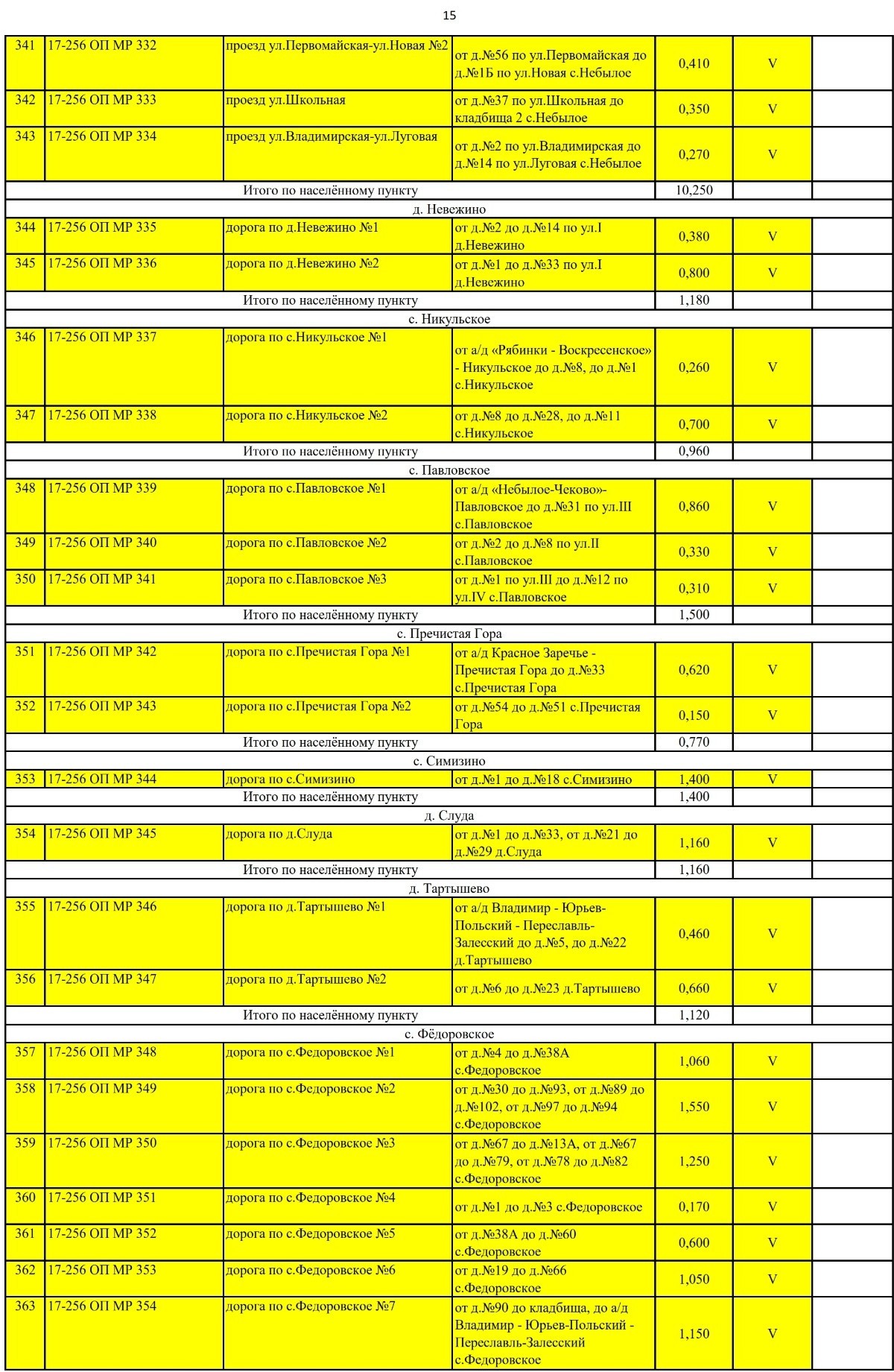 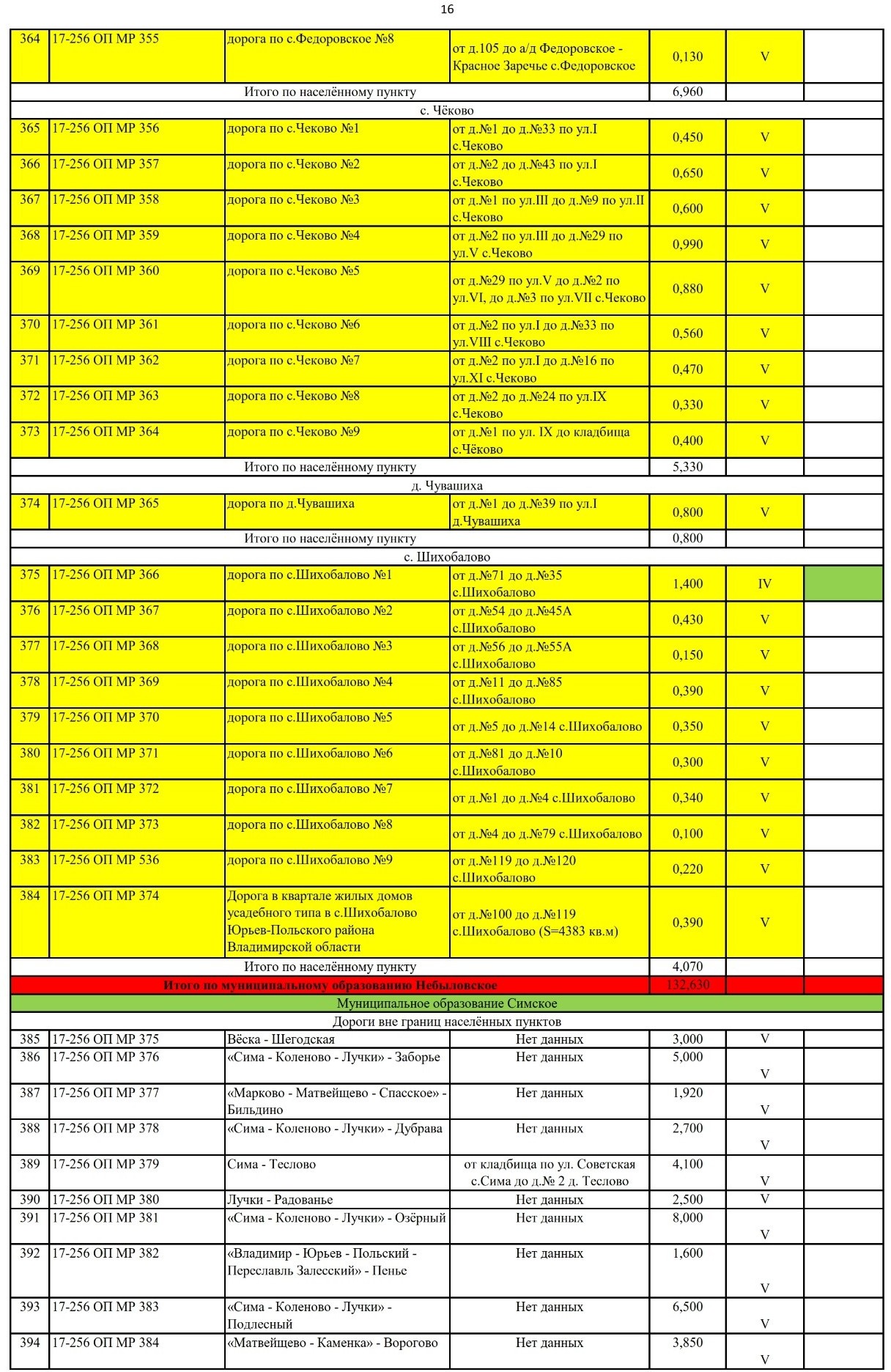 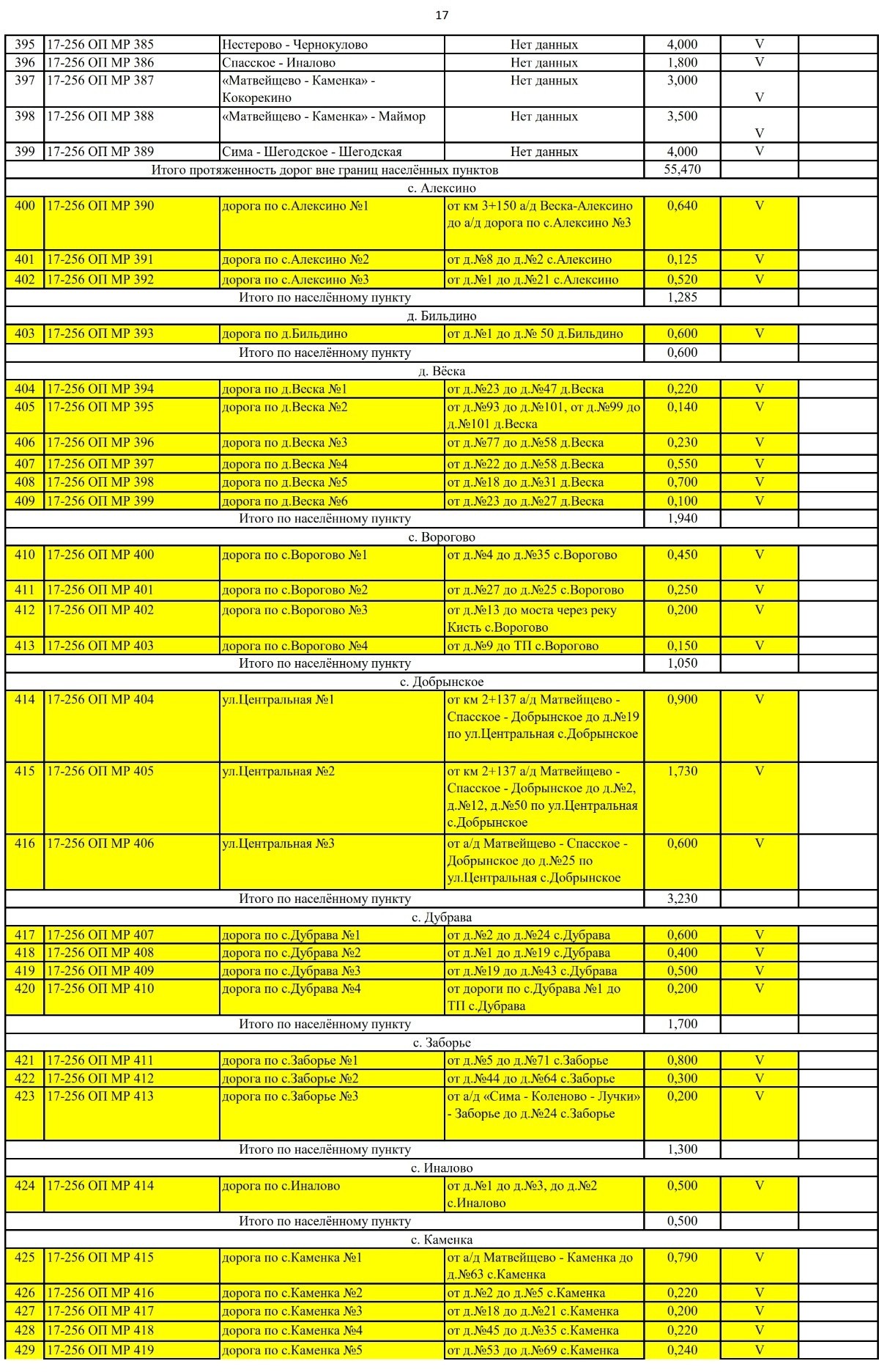 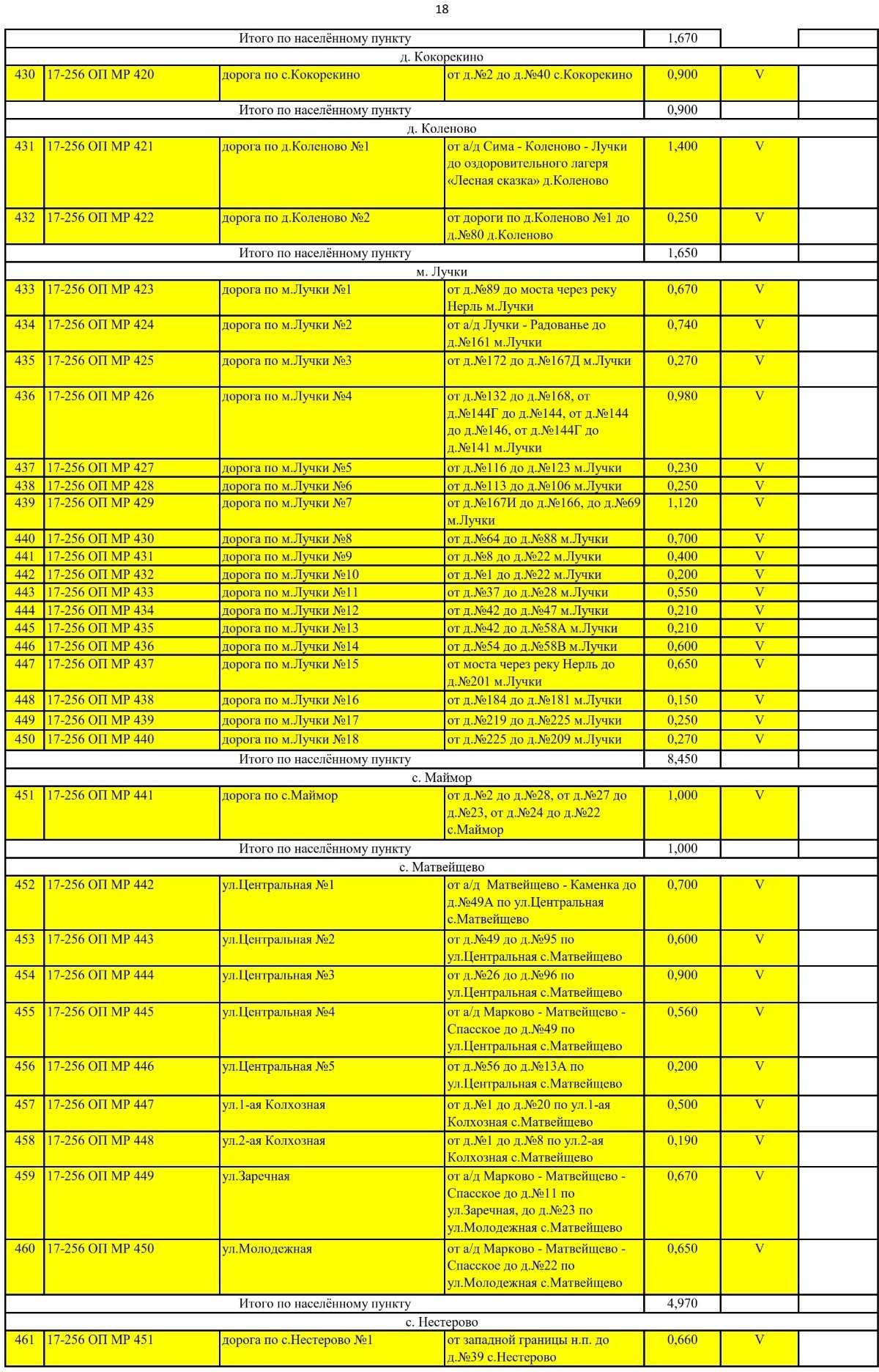 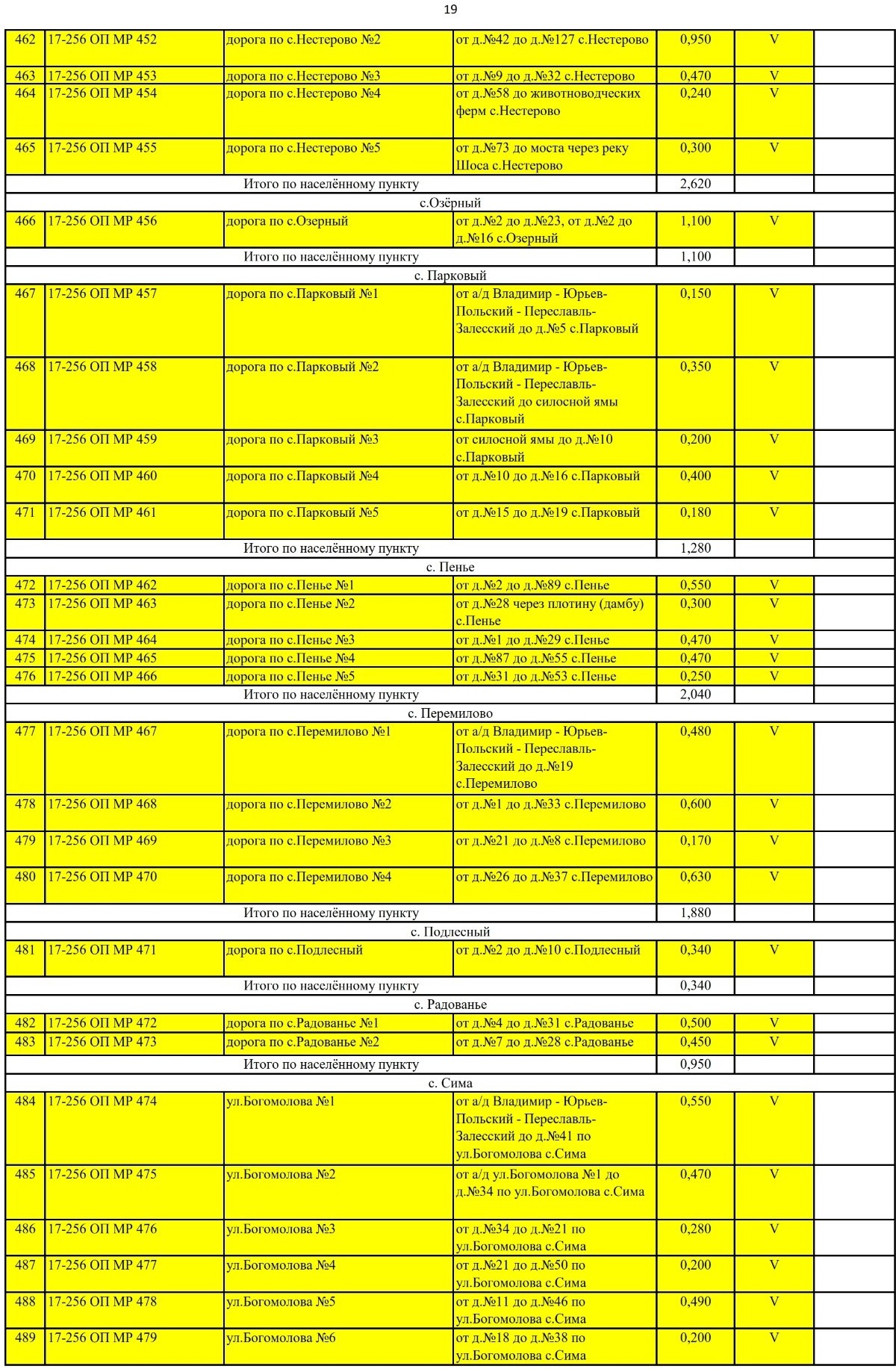 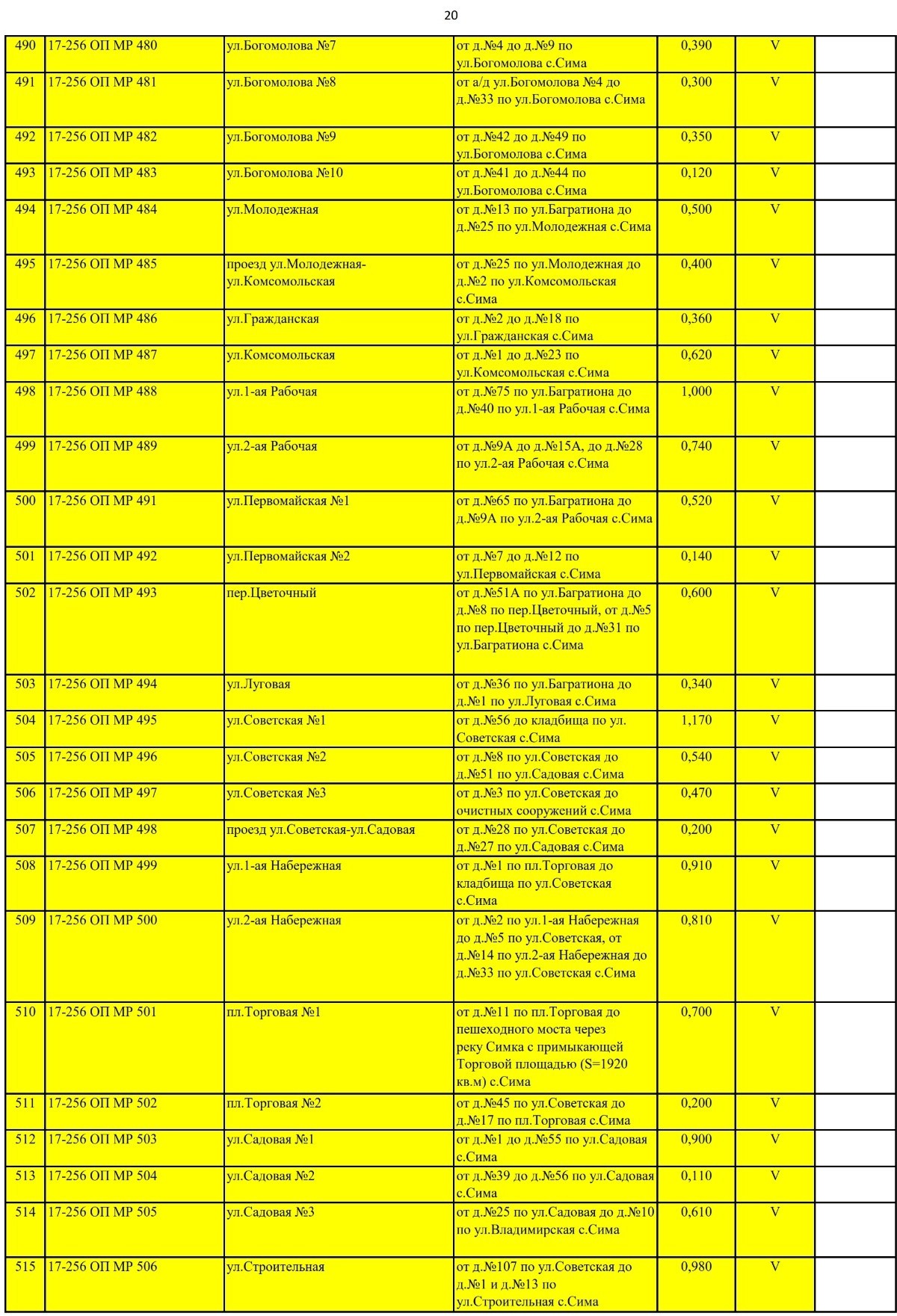 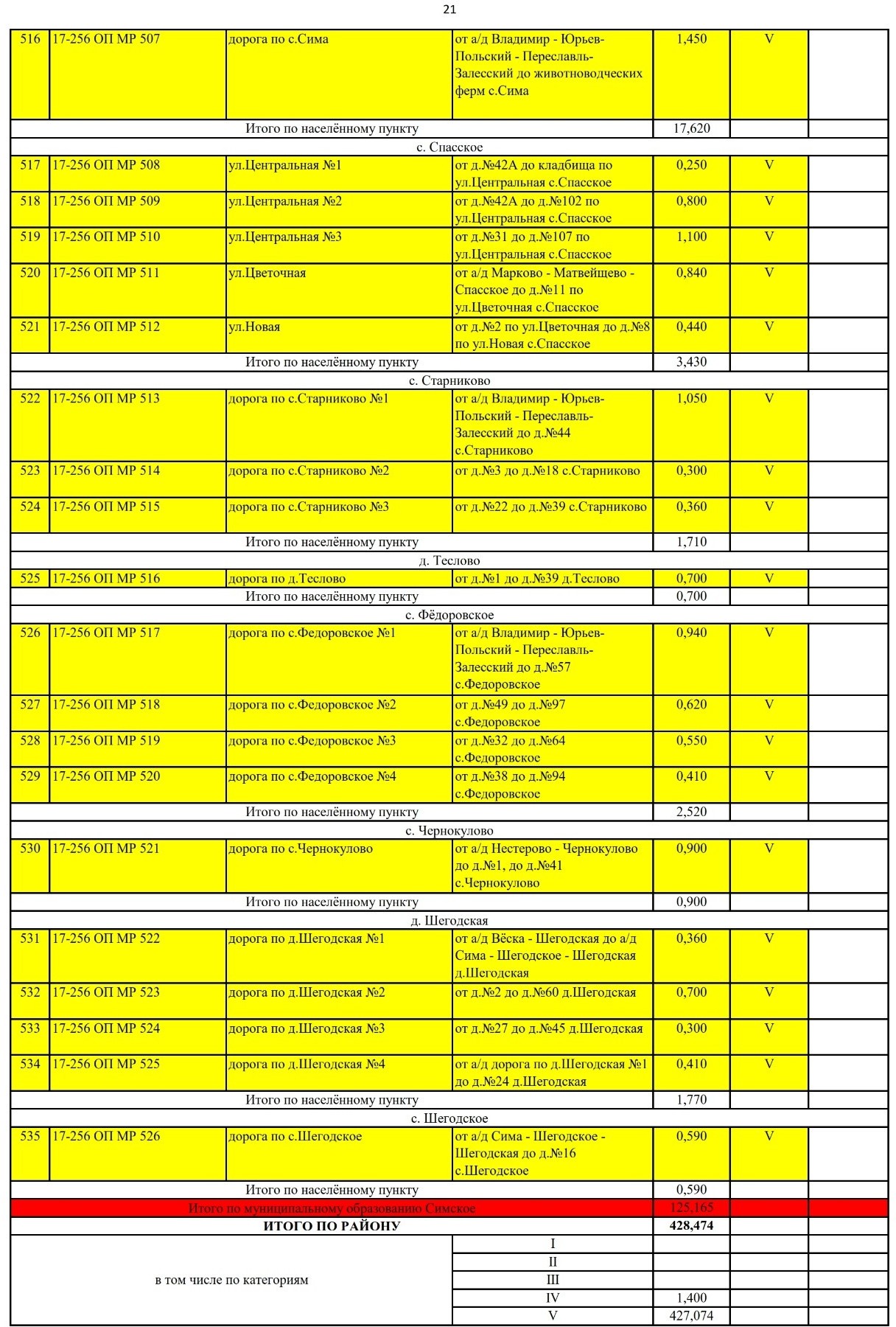 Таблица №1Раздел 10.3 Газификация дополнить текстом следующего содержания:В соответствии с распоряжением Губернатора Владимирской области от 20.03.2017 № 33-рг «Об утверждении Программы газификации жилищно-коммунального хозяйства, промышленных и иных организаций Владимирской области на 2022 - 2031 годы» с внесенными изменениями и дополнениями на территории Юрьев-Польского района планируется строительство межпоселковых газопроводов (приложение №3).Приложение №320 марта 2017 года	N 33-ргРАСПОРЯЖЕНИЕГУБЕРНАТОРА ВЛАДИМИРСКОЙ ОБЛАСТИОБ УТВЕРЖДЕНИИ ПРОГРАММЫ ГАЗИФИКАЦИИ ЖИЛИЩНО-КОММУНАЛЬНОГОХОЗЯЙСТВА, ПРОМЫШЛЕННЫХ И ИНЫХ ОРГАНИЗАЦИЙ ВЛАДИМИРСКОЙОБЛАСТИ НА 2022 - 2031 ГОДЫВ соответствии с постановлением Правительства Российской Федерации от 10.09.2016 № 903 «О порядке разработки и реализации межрегиональных и региональных программ газификации жилищно-коммунального хозяйства, промышленных и иных организаций»:1. Утвердить Программу газификации жилищно-коммунального хозяйства, промышленных и иных организаций Владимирской области на 2022 - 2031 годы согласно приложению к настоящему распоряжению.(в ред. распоряжений Губернатора Владимирской области от 24.10.2019 N 149-рг, от 01.06.2021 N 88-рг, от 15.12.2022 N 321-рг)2. Контроль за исполнением настоящего распоряжения возложить на заместителя Губернатора области, курирующего вопросы развития инфраструктуры, ЖКХ и энергетики.(п. 2 в ред. распоряжения Губернатора Владимирской области от 25.12.2018 № 149-рг)3. Распоряжение подлежит официальному опубликованию.И.о. Губернатора областиА.В.КОНЫШЕВВладимир20 марта 2017 годаПлан мероприятий программы газификации жилищно-коммунального хозяйства, промышленных и иных организаций Юрьев-Польского района Владимирской области на 2022-2031 годыПо состоянию на 2022 год в Юрьев-Польском районе газифицировано 46 населенных пунктов (таблица №2). В соответствии с распоряжением Губернатора Владимирской области от 20.03.2017 № 33-рг «Об утверждении Программы газификации жилищно-коммунального хозяйства, промышленных и иных организаций Владимирской области на 2022 - 2031 годы» с внесенными изменениями и дополнениями планируется газифицировать 19 населенных пунктов (таблица №3).Таблица №2.Таблица №3.Раздел 10.7. Электроснабжение изложить в следующей редакции:Раздел 10.7 ЭлектроснабжениеЭлектроснабжение Юрьев-Польского района осуществляется от 5 подстанций 110/35/10 кВа, находящихся в с.Небылое, с.Леднево, г.Юрьев- Польский, с.Сима, с.Энтузиаст. Далее через подстанции 10/0,4 кВа доводится до потребителей воздушными и кабельными линиями 0,4 кВа. Все населенные пункты Юрьев-Польского муниципального района электрифицированы.№ п/пИдентификационный номерНаименованиеКатегорияГраницы, км+Протяженность, км117 ОП РЗ 17 А-1Владимир - Юрьев-Польский - Переславль- ЗалесскийIII35+200 - 66+45031,250117 ОП РЗ 17 А-1Владимир - Юрьев-Польский - Переславль- ЗалесскийIII70-649 - 104+92734,278217 ОП РЗ 17 К-10Юрьев-Польский - КольчугиноIV3+200 - 12+2379,037317 ОП МЗ 17 Н-73Юрьев-Польский - Семьинское - Авдотьино -«Фетинино - Спасское»IV0+000 - 25+49025,490417 ОП МЗ 17 Н-92Подъезд к д. СемьинскоеIV0+000 - 2+9762,976517 ОП МЗ 17 Н-93Подъезд к д.АвдотьиноIV0+000 - 1+4841,484617 ОП МЗ 17 Н-74Юрьев-Польский - Григорово - Гаврилово -Посад - ТейковоIII0+000 - 12+81012,810617 ОП МЗ 17 Н-74Юрьев-Польский - Григорово - Гаврилово -Посад - ТейковоIV12+810 - 21+1848,374717 ОП МЗ 17 Н-75«Владимир - Юрьев-Польский» - ж/д переездIV0+000 - 2+2772,277817 ОП МЗ 17 Н-79«Юрьев-Польский - Тейково» - Скомово (до границы с Ивановской областью)IV0+000 - 0+6750,675917 ОП МЗ 17 Н-717Юрьев-Польский - Красное - НенашевскоеV0+000 - 2+5542,5541017 ОП МЗ 17 Н-718«Юрьев-Польский – Сима» - ПригородныйIV0+000 - 1+2711,2711117 ОП МЗ 17 Н-719«Юрьев-Польский – Сима» - ОпольеIV0+000 - 1+0051,0051217 ОП МЗ 17 Н-720Сима - Коленово - ЛучкиIV0+000 - 10+82610,8261317 ОП МЗ 17 Н-721«Владимир – Юрьев-Польский – Сима» - ВескаIV0+000 - 4+6164,6161417 ОП МЗ 17 Н-722Марково - Матвейщево - СпасскоеIV0+000 - 8+5608,5601517 ОП МЗ 17 Н-723Матвейщево - КаменкаIV0+000 - 7+2657,2651617 ОП МЗ 17 Н-724Марково - НестеровоIV0+000 - 2+7422,7421717 ОП МЗ 17 Н-725Матвейщево - Спасское - ДобрынскоеV0+000 - 2+1372,1371817 ОП МЗ 17 Н-726«Юрьев-Польский – Сима» - ФедосьиноV0+000 - 0+5950,5951917 ОП МЗ 17 Н-727Веска - АлексиноV0+000 - 3+1503,1502017 ОП МЗ 17 Н-728«Григорово - Шордога» - Подолец - ИворовоV0+000 - 4+1854,1852117 ОП МЗ 17 Н-729«Юрьев-Польский - Тейково» - Энтузиаст - КубаевоIV0+000 - 7+6387,6382217 ОП МЗ 17 Н-730Григорово - ШордогаIV0+000 - 8+4628,4622317 ОП МЗ 17 Н-731Юрьев-Польский - КуминоV0+000 - 0+8340,8342417 ОП МЗ 17 Н-732«Владимир – Юрьев-Польский» - Малолучинское - ШипиловоIV0+000 - 9+9699,9692517 ОП МЗ 17 Н-733«Владимир – Юрьев-Польский» - Калиновка - ВарвариноIV0+000 - 6+2366,2362617 ОП МЗ 17 Н-734«Владимир – Переславль-Залесский» - ст.ЛедневоV0+000 - 2+5722,5722717 ОП МЗ 17 Н-735«Владимир – Юрьев-Польский» - Красная ГоркаV0+000 - 1+7721,7722817 ОП МЗ 17 Н-736«Владимир – Юрьев-Польский» - Рябинки - ВоскресенскоеV0+000 - 1+7651,7652917 ОП МЗ 17 Н-737Федоровское -Красное ЗаречьеIV0+000 - 15+50015,5003017 ОП МЗ 17 Н-738Красное Заречье - Пречистая ГораV0+000 - 2+1902,1903117 ОП МЗ 17 Н-739Звенцово - ГоряиновоV0+000 - 3+2753,2753217 ОП МЗ 17 Н-740«Владимир - Юрьев-Польский» - Небылое - ЧековоIV0+000 - 11+07311,0733317 ОП МЗ 17 Н-741Небылое - ЛыковоIV0+000 - 3+4723,4723417 ОП МЗ 17 Н-742«Небылое -Чеково» - ПавловскоеV0+000 - 3+0633,0633517 ОП МЗ 17 Н-743«Небылое -Чеково» - ВасильевкаV0+000 - 2+6862,6863617 ОП МЗ 17 Н-744«Небылое -Чеково» - КотлучиноV0+000 - 1+7801,7803717 ОП МЗ 17 Н-745Андреевское - ШихобаловоIV0+000 - 7+0297,0293817 ОП МЗ 17 Н-746Шихобалово - Богдановское - ДергаевоIV0+000 - 4+9804,9803917 ОП МЗ 17 Н-747Юрьев-Польский - КузьмадиноIV0+000 - 1+0801,0804017 ОП МЗ 17 Н-748«Юрьев-Польский - Семьинское» - Сосновый БорIV0+000 - 1+4091,4094117 ОП МЗ 17 Н-749Колокольцево - КалиновкаIV0+000 - 4+1694,1694217 ОП МЗ 17 Н-750«Юрьев-Польский - Семьинское» - КучкиIV0+000 - 2+3202,3204317 ОП МЗ 17 Н-751Юрьев-Польский - ДроздовоIV0+000 - 2+6552,6554417 ОП МЗ 17 Н-752Юрьев-Польский - КосинскоеIV0+000 - 7+9977,9974517 ОП МЗ 17 Н-753«Юрьев-Польский - Косинское» - ИльинскоеV0+000 - 0+6900,6904617 ОП МЗ 17 Н-754Косинское - ФроловскоеV0+000 - 4+7744,2474717 ОП МЗ 17 Н-755Фроловское - ЕлохV0+000 - 2+7742,7744817 ОП МЗ 17 Н-756Юрьев-Польский - ГоркиIV0+425 - 20+43020,0054917 ОП МЗ 17 Н-757«Юрьев-Польский - Горки» - КосинскоеV0+000 - 2+2102,2105017 ОП МЗ 17 Н-758Хвойный - НовоеV0+000 - 2+5112,5115117 ОП МЗ 17 Н-759Горки - ЧеркасовоV0+000 - 7+6167,6165217 ОП МЗ 17 Н-760Горки - БерезникиIV0+000 - 5+3205,3205317 ОП МЗ 17 Н-761Хвойный - ЕлохIV0+000 - 1+7501,750ИтогоИтогоИтогоИтогоИтого338,606Перечень планируемых к размещению объектов регионального значения в области транспортной инфраструктуры, необходимых для организации транспортного обслуживания населения области автомобильным,железнодорожным, водным, воздушным транспортомПеречень планируемых к размещению объектов регионального значения в области транспортной инфраструктуры, необходимых для организации транспортного обслуживания населения области автомобильным,железнодорожным, водным, воздушным транспортомПеречень планируемых к размещению объектов регионального значения в области транспортной инфраструктуры, необходимых для организации транспортного обслуживания населения области автомобильным,железнодорожным, водным, воздушным транспортомПеречень планируемых к размещению объектов регионального значения в области транспортной инфраструктуры, необходимых для организации транспортного обслуживания населения области автомобильным,железнодорожным, водным, воздушным транспортомПеречень планируемых к размещению объектов регионального значения в области транспортной инфраструктуры, необходимых для организации транспортного обслуживания населения области автомобильным,железнодорожным, водным, воздушным транспортом№ п/пНаименованиеКраткая характеристика объектаМестоположение планируемого объектаОриентировочны й срок строительства1Строительство региональной а/д«Лакинск- Ставрово- Обращиха»36,149 кмСобинский район, Копнинское СП, Куриловское СП, Толпуховское СП, Юрьев-Польский район, Небыловское СП, Суздальский район, Новоалександровско е СП2030 г.2Строительство региональной а/д«обход с. Сима»8,128 кмЮрьев-Польский район, Симское СП2030 г.3Строительство региональной а/д«обход г. Юрьев- Польский»12,195 кмЮрьев-Польский район, Красносельское СП2030 г.4Реконструкция региональной а/д  «Владимир–Юрьев-Польский–Переславль Залесский»101,2 кмЮрьев-Польский район, Суздальский район2030 г.№ п/пНаименование объектаИсточник финансированияИсточник финансированияСроки реализацииСроки реализацииОжидаемый результатОжидаемый результат№ п/пНаименование объектаБюджеты всех уровнейВнебюджетные источникиначалоокончаниеокончаниеГазификация домовладений (квартир), котельных, шт.123456671.Газопровод межпоселковый для газоснабжения жилого фонда с. Косагово, с. Котлучино, д. Железово, с. Чеково, с. Павловское, д. Васильевка, д. Чувашиха Юрьев-Польского района Владимирской областих2019202420242.Распределительный газопровод и газопроводы-вводы низкого давления до границ земельных участков для газификации жилых домов в с. Косагово Юрьев-Польского районах202020242024503.Распределительный газопровод и газопроводы-вводы низкого давления до границ земельных участков для газификации жилых домов в с. Котлучино Юрьев-Польского районах202020242024484.Распределительный газопровод и газопроводы-вводы низкого давления до границ земельных участков для газификации жилых домов в д. Железово Юрьев-Польского районах202020242024305.Распределительный газопровод и газопроводы-вводы низкого давления до границ земельных участков для газификации жилых домов в с. Чеково Юрьев-Польского районах2020202420241906.Распределительный газопровод и газопроводы-вводы низкого давления до границ земельных участков для газификации жилых домов в с. Павловское Юрьев-Польского районах202020242024547.Распределительный газопровод и газопроводы-вводы низкого давления до границ земельных участков для газификации жилых домов в д. Васильевка Юрьев-Польского районах202020242024788.Распределительный газопровод и газопроводы-вводы низкого давления до границ земельных участков для газификации жилых домов в д. Чувашиха Юрьев-Польского районах202020242024319.Газопровод межпоселковый с. Варварино - с. Лиственный - с. Кучки - д. Турсино - с. Семьинское - с. Ратислово - с. Авдотьино - д. Карандышево Юрьев-Польского районах20192023202310.Распределительный газопровод и газопроводы-вводы низкого давления до границ земельных участков для газификации жилых домов в с. Варварино Юрьев-Польского районах2019202320239611.Распределительный газопровод и газопроводы-вводы низкого давления до границ земельных участков для газификации жилых домов в с. Лиственный Юрьев-Польского районах2019202320232512.Распределительный газопровод и газопроводы-вводы низкого давления до границ земельных участков для газификации жилых домов в с. Кучки Юрьев-Польского районах2019202320238813.Распределительный газопровод и газопроводы-вводы низкого давления до границ земельных участков для газификации жилых домов в д. Турсино Юрьев-Польского районах2019202320232314.Распределительный газопровод и газопроводы-вводы низкого давления до границ земельных участков для газификации жилых домов в с. Семьинское Юрьев-Польского районах20192023202312815.Распределительный газопровод и газопроводы-вводы низкого давления до границ земельных участков для газификации жилых домов в с. Ратислово Юрьев-Польского районах2019202320237616.Распределительный газопровод и газопроводы-вводы низкого давления до границ земельных участков для газификации жилых домов в с. Авдотьино Юрьев-Польского районах20192023202312617.Распределительный газопровод и газопроводы-вводы низкого давления до границ земельных участков для газификации жилых домов в с. Карандышево Юрьев-Польского районах2019202320234518.Газопровод высокого давления до ПРГ, ПРГ, распределительные газопроводы и газопроводы-вводы низкого давления до границ земельных участков для газификации жилых домов в д. Юрково Юрьев-Польского районах2020202220225719.Газопровод высокого давления до ПРГ, ПРГ, распределительные газопроводы и газопроводы-вводы низкого давления до границ земельных участков для газификации жилых домов в д. Сваино Юрьев-Польского районах2020202220225220.Газопровод межпоселковый с. Каменка - с. Черкасово Юрьев-Польского района Владимирской областих20232026202621.Распределительный газопровод и газопроводы-вводы низкого давления до границ земельных участков для газификации жилых домов в с. Каменка Юрьев-Польского районах2023202620265822.Распределительный газопровод и газопроводы-вводы низкого давления до границ земельных участков для газификации жилых домов в с. Черкасово Юрьев-Польского районах2023202620264923.Газопровод межпоселковый до д. Дроздово Юрьев-Польского районах20232024202424.Распределительный газопровод и газопроводы-вводы низкого давления до границ земельных участков для газификации жилых домов в д. Дроздово Юрьев-Польского районах2023202420246025.Газопровод межпоселковый до с. Поелово Юрьев-Польского районах20232024202426.Распределительный газопровод и газопроводы-вводы низкого давления до границ земельных участков для газификации жилых домов в с. Поелово Юрьев-Польского районах20232024202440Итого по району:1404,00Газифицированные населенные пунктыГазифицированные населенные пунктыГазифицированные населенные пункты№ п/пвид Н.П.наименование Н.П.1селоАфинеево2селоБеляницыно3селоГорки4селоГородище5деревняЕлох6селоИльинское7селоКалиновка8селоКалмань9селоКосинское10селоКрасное11селоКузьмадино12селоКумино13селоНенашевское14селоНовое15селоОполье16селоПодолец17селоПригородный18селоСваино19селоСорогужино20селоСосновый Бор21селоФедосьино22селоФроловское23селоХвойный24селоШипилово25селоЭнтузиаст26деревняЮрково27селоАндреевское28деревняВоскресенское29деревняЗвенцово30селоКрасное Заречье31селоЛыково32селоНебылое33селоФёдоровское34селоШихобалово35деревняВёска36деревняКоленово37местечкоЛучки38деревняМарково39селоМатвейщево40селоНестерово41селоПарковый42селоСима43селоСпасское44селоФедоровское45деревняШегодская46селоБольшепетровскоеЗапланированные к газификацииЗапланированные к газификацииЗапланированные к газификацииЗапланированные к газификации№ п/пвид Н.П.наименование Н.П.Срок выполнения1селоАвдотьиноРасчетный период2селоВарвариноРасчетный период3деревняДроздовоРасчетный период4деревняКарандышевоРасчетный период5селоКучкиРасчетный период6селоЛиственныйРасчетный период7селоПоеловоРасчетный период8селоРатисловоРасчетный период9селоСемьинскоеРасчетный период10деревняТурсиноРасчетный период11деревняВасильевкаРасчетный период12деревняЖелезовоРасчетный период13селоКосаговоРасчетный период14селоКотлучиноРасчетный период15селоПавловскоеРасчетный период16селоЧековоРасчетный период17деревняЧувашихаРасчетный период18селоКаменкаРасчетный период19селоЧеркасовоРасчетный период